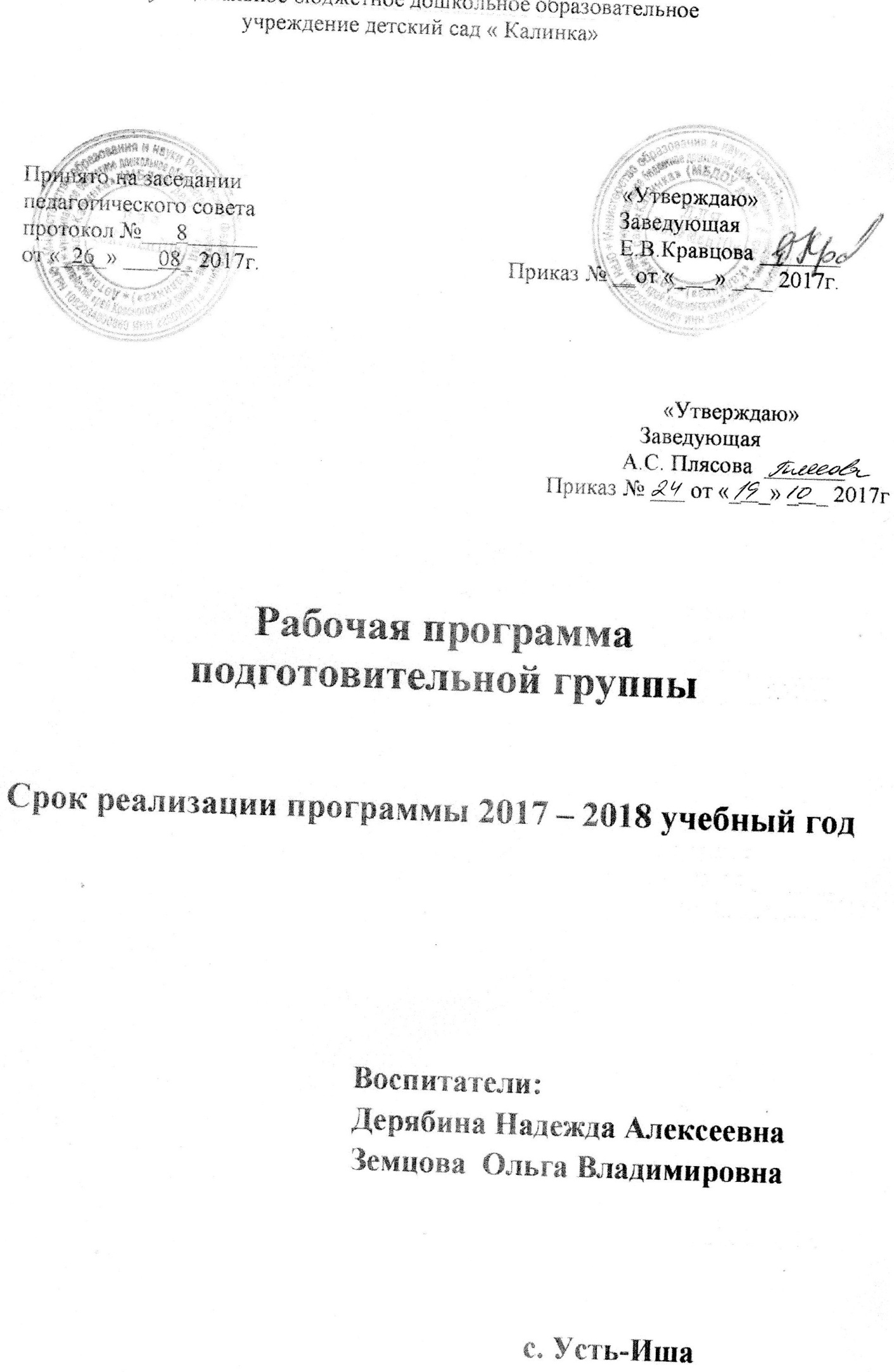                  Муниципальное бюджетное дошкольное образовательное 
                                     учреждение детский сад «» 
                       Принято на заседании                                                                  «Утверждаю»
педагогического совета                                                               Заведующая
протокол №___8______                                                               А.С. Плясова  _______
от «_26_» ___08_ 2017г.                                           Приказ № ___ от «_   _» _   _ 2017г.                        Рабочая программа
                 подготовительной группы Срок реализации программы 2017 – 2018 учебный год
                                                   Воспитатели:
                                                                   Дерябина Надежда Алексеевна
                                              Земцова  Ольга Владимировна                                                                                                                с. Усть-Иша 2017г.СОДЕРЖАНИЕ10. Приложения  « Перспективное планирование воспитательно – образовательной работы по образовательным областям»  ( в группе)ПОЯСНИТЕЛЬНАЯ ЗАПИСКАПримерная основная  общеобразовательная программа дошкольного образования  разрабатывалась в соответствии с Федеральным законом от 29 декабря 2012 г. № 273-ФЗ «Об образовании в Российской Федерации» и Федеральным государственным образовательным стандартом дошкольного образования.Целью Программы является  развитие физических, интеллектуальных, духовно-нравственных, этетических  и личностных качеств ребёнка, творческих способностей, а также  развитие предпосылок учебной деятельности. Содержание Программы включает совокупность образовательных областей, которые обеспечивают социальную ситуацию развития личности ребенка.      Программа направлена на создание условий развития дошкольников, открывающих возможности  для позитивной социализации ребёнка, его всестороннего личностного развития, развития инициативы и творческих способностей на основе сотрудничества со взрослыми и сверстниками в соответствующих дошкольному возрасту видам деятельности.Программа включает обязательную часть и часть, формируемую участниками образовательных отношений. Обе части являются взаимодополняющими и необходимыми с точки зрения реализации требований Федерального государственного образовательного стандарта дошкольного образования (далее – ФГОС ДО). ОБЯЗАТЕЛЬНАЯ ЧАСТЬ ПРОГРАММЫЦель реализации примерной основной образовательной программы дошкольного общего образования – обеспечение выполнения требований ФГОС ДО.1.1. Задачи реализации Программы:● охрана и укрепление физического и психического здоровья детей, в том числе их эмоционального благополучия;● обеспечение равных возможностей полноценного развития каждого ребёнка в период дошкольного детства независимо от места проживания, пола, нации, языка, социального статуса, психофизиологических особенностей (в том числе ограниченных возможностей здоровья);● обеспечение преемственности основных образовательных программ дошкольного и начального общего образования;● создание благоприятных условий развития детей в соответствии с их возрастными и индивидуальными особенностями и склонностями развития способностей и творческого потенциала каждого ребёнка как субъекта отношений с самим собой, другими детьми, взрослыми и миром;● объединение обучения и воспитания в целостный образовательный процесс на основе духовно-нравственных и социокультурных ценностей и принятых в обществе правил и норм поведения в интересах человека, семьи, общества;● формирование общей культуры личности воспитанников, развитие их социальных, нравственных, эстетических, интеллектуальных, физических качеств, инициативности, самостоятельности и ответственности ребёнка, формирования предпосылок учебной деятельности;● обеспечение вариативности и разнообразия содержания образовательных программ и организационных форм уровня дошкольного образования, возможности формирования образовательных программ различной направленности с учётом образовательных потребностей и способностей воспитанников;● формирование социокультурной среды, соответствующей возрастным, индивидуальным, психологическим  и физиологическим особенностям детей;● обеспечение психолого-педагогической поддержки семьи и повышения компетентности родителей в вопросах развития и образования, охраны и укрепления здоровья детей;1. 2. Принципы и подходы к формированию программыВ основе реализации примерной основной образовательной программы лежит культурно-исторический и системнодеятельностный подходы к развитию ребенка, являющиеся методологией ФГОС, который предполагает:полноценное проживание ребёнком всех этапов детства (младенческого, раннего и дошкольного возраста), обогащения (амплификации) детского развития;индивидуализацию дошкольного образования; содействие и сотрудничество детей и взрослых, признание ребенка полноценным участником (субъектом) образовательных отношений;поддержку инициативы детей в различных видах деятельности;партнерство с семьей;приобщение детей к социокультурным нормам, традициям семьи, общества и государства;формирование познавательных интересов и познавательных действий ребенка в различных видах деятельности;возрастную адекватность (соответствия условий, требований, методов возрасту  и особенностям развития);Примерная основная образовательная программа сформирована с учётом особенностей базового уровня системы общего образования с целью формирования общей культуры личности воспитанников, развития их социальных, нравственных, эстетических, интеллектуальных, физических качеств, инициативности, самостоятельности и ответственности ребёнка, формирования предпосылок учебной деятельности.Учитываются также возраст детей и необходимость реализации образовательных задач  в определенных видах деятельности. Для детей дошкольного возрастаэто: - игровая деятельность (включая сюжетно-ролевую игру как ведущую деятельность детей дошкольного возраста, а также игру с правилами и другие виды игры);- коммуникативная (общение и взаимодействие со взрослыми и сверстниками);- познавательно-исследовательская (исследования объектов окружающего мира и экспериментирования с ними;  восприятие художественной литературы и фольклора);- самообслуживание и элементарный бытовой труд (в помещении и на улице);- конструирование из разного материала, включая конструкторы, модули, бумагу, природный и иной материал;- изобразительная (рисования, лепки, аппликации);- музыкальная (восприятие и понимание смысла музыкальных произведений, пение, музыкально-ритмические движения, игры на детских музыкальных инструментах);-  двигательная (овладение основными движениями) активность ребенка.Для успешной реализации Программы обеспечиваются следующие психолого-педагогические условия: ● уважение педагогов к человеческому достоинству воспитанников, формирование и поддержка их положительной самооценки, уверенности в собственных возможностях и способностях;● использование в образовательном процессе форм и методов работы с детьми, соответствующих их возрастным и индивидуальным особенностям (недопустимость как искусственного ускорения, так и искусственного замедления развития детей);● построение образовательного процесса на основе взаимодействия взрослых с детьми, ориентированного на интересы и возможности каждого ребёнка и учитывающего социальную ситуацию его развития;● поддержка педагогами положительного, доброжелательного отношения детей друг к другу и взаимодействия детей друг с другом в разных видах деятельности; ● поддержка инициативы и самостоятельности детей в специфических для них видах деятельности;● возможность выбора детьми материалов,  видов активности, участников совместной деятельности и общения;● защита детей от всех форм физического и психического насилия; ● поддержка Организацией и педагогами родителей дошкольников в воспитании детей, охране и укреплении их здоровья, вовлечение семей воспитанников непосредственно в образовательный процесс.Приобщение детей к социокультурным нормам, традициям семьи, общества и государства.Особое внимание в Программе уделяем возможности реализации принципа приобщения детей к социокультурным нормам, традициям семьи, общества и государства.Ближайшее окружение, та общественная среда, в которой живут дети, является основой для расширения детского кругозора и для приобщения детей к социокультурным нормам, традициям семьи, общества, государства.Вначале педагог сам знакомится с природой, культурой родного края.Осуществляет отбор содержания для работы с детьми, особо выделяя то, что характерно для данной местности данного края, что есть только там, где живут дети.Составляет словарь-минимум тех слов, усвоение которых поможет детям понять новое содержание.Продумывает, как и через что можно показать детям связь родного города и семьи со всей страной, подчеркнуть, что будет содействовать этнокультурной социальной ситуации развития детей:- особенности природы;- люди, которые прославили свой край трудом, достижениями в искусстве, спорте;- люди, которые приобрели известность не только в крае, но и в стране  и за её пределами.Демонстрируется то, что наличествует в их родном крае, но характерно для всей страны:- охрана природы;- труд людей;- соблюдение традиций, связанных с празднованием знаменательных дат;- проживание людей разных национальностей.Отбор методов обучения осуществляется с учётом характера мышления детей, способности к обобщению, анализу.В соответствии с содержанием примерной основной программы и содержанием той части, которая разрабатывается участниками образовательного процесса с учётом местных условий, педагог планирует весь познавательный материал равномерно по времени, чтобы дети получали информацию  постепенно, в определённой системе. Наиболее целесообразно использовать тематическое планирование. Темы могут быть различными по объёму познавательного материала, по сложности, а, следовательно, по длительности изучения.Реализация принципа приобщения детей к социокультурным нормам, традициям семьи, общества, государства осуществляется в совместной деятельности взрослых и детей в игре, продуктивных видах детской  деятельности, в процессе экскурсий, праздников. При проведении этой работы используется комплексный подход, взаимосвязь и своеобразное взаимопроникновение материала разных тем и всё то, что связано друг с другом. Основной задачей является стимуляция познавательной активности детей, развитие их любознательности, развитие образного и логического мышления ребёнка.Периодически в течение года будут проводиться итоговые занятия, на которых уточняется, как дети усвоили то или иное содержание и как используют его в процессе художественных видов деятельности и в их отношении к явлениям общественной жизни.Показателем того, что работа оказывает положительное влияние на детей, является:-  интерес детей к явлениям общественной жизни, который они стремятся выразить в свободное время, обращаясь по собственному желанию к разнообразным видам изобразительной деятельности (рисунках, лепке, аппликации);  - проявление детьми инициативы, действенного отношения к окружающей жизни;- желание слушать, читать книги с общественной тематикой;- наблюдения за детьми (как они помогают друг другу; как относятся к книгам  на основе специально созданных ситуаций и др.).Формирование познавательных интересов и познавательных действий ребёнка через включение в различные виды деятельности.В результате психологических исследований было установлено, что интерес к познанию у детей появляется тогда, когда им в доступной форме дают систематизированные знания, отражающие существенные связи в зависимости от тех областей действительности, с которыми сталкивается ребёнок в своей повседневной жизни.Система должна  соответствовать возможностям, а не наличествующему уровню мышления.Наиболее эффективное влияние оказывают системы знаний, построенные по иерархическому принципу. На основе исходного понятия выводятся следующие понятия, между ними устанавливается соподчинение, своего рода субординация, которая является результатом анализируемых и обобщаемых фактов, которые ребёнок узнал ранее.Одной из важнейших форм познания является положение, сформулированное А.В. Запорожцем, согласно которому у ребёнка в процессе предметно-чувственной деятельности могут возникать представления, которые он в образной форме отражает, например, в своих рисунках, творческих рассказах и т.п. Данный принцип систематизации знаний наиболее успешно используется при ознакомлении детей с такими областями действительности, как неживая природа, конструктивная и изобразительная деятельность.Для формирования полноценных представлений и развития познавательных процессов – восприятия, памяти, мышления - очень важное значение имеет непосредственное наблюдение детьми изучаемых объектов. Наглядные методы обучения разрабатываются на основе моделей, воспроизводящих скрытые свойства и связи объектов. Разработаны методы ознакомления детей с внешним обликом предметов с использованием натуральных предметов и явлений.В таких видах работы с детьми важно придерживаться принципа систематичности, так как  природные изменения явлений часто связаны  с длительным периодом (например, смена времён года).Практические методы руководства детьми особо важны в процессе усвоения детьми новых знаний. Существенный момент практических методов – способ постановки задачи. В одном случае детям дают готовый образец («что нужно сделать»), разъясняют и показывают способы его получения («как нужно сделать»). Возможна и другая постановка задачи, когда детям не дают готовых образцов, а сообщают лишь условия, которым должен удовлетворять сделанный ребёнком объект (постройка, рисунок и т.д.). Каким должен быть этот будущий рисунок, ребёнок определяет вначале с помощью воспитателя, а затем сам, исходя из заданных условий.Детям могут также предоставляться модели изучаемых объектов, которые в наглядной форме не только показывают существенные связи изучаемых объектов, но и позволяют осуществлять с ними практические действия и овладевать основными способами их преобразования и применяются в тесной связи с показом картин, презентаций, чтением художественной литературы.Создание благоприятной социальной ситуации развития каждого ребёнка в соответствии с его возрастными и индивидуальными особенностями и склонностями.Развивающие ситуации способствуют развитию ребёнка, где ему предоставляются материалы для анализа, исследования, понимания причин, использования правил, проектирования, переработки информации, осмысления полученных сведений и их практического применения в жизни. У каждого ребёнка проявляются возможности обсуждать, действовать, отображать и дополнять. Ситуация может наполняться разным содержанием и продолжаться на протяжении дня, недели и даже месяца.Исходная ситуация может быть похожа на знакомство с каким-то объектом, а может создаваться на основе каких-то событий, праздника, рассматривания иллюстраций и чтения книги. В каждой ситуации интегрируются разные задачи в зависимости от возрастных и индивидуальных особенностей  и виды деятельности с включением самостоятельной деятельности детей.Структура ситуации может иметь форму дидактической игры, которая включает следующие компоненты:Введение в игровую ситуацию. Детям предлагается ситуация, мотивирующая их к дидактической игре.Актуализация и возникновение трудностей в игровой ситуации. Актуализируется опыт, воспитатель организует предметную деятельность детей.«Открытие» ребёнком (детьми) новых способов действий. Воспитатель использует проблемные методы (подводящий диалог, побуждающий диалог), организует построение нового знания, которое фиксируется детьми в речи и знаках.Включение нового материала. Воспитатель предлагает игры, в которых новый материал используется совместно с освоенным ранее. (Для развития мотивации детей к учебной деятельности в начальной школе можно поиграть «в школу».)Осмысление содержания игровой ситуации. Воспитатели совместно с детьми фиксируют новый материал и задают вопросы такого типа: «Чем Вы сегодня занимались? Что узнали нового?»Воспитатель изучает интересы и склонности детей, даёт советы, поощряет общение друг с другом, создаёт условия для саморазвития. И в то же время воспитатель включается в социальную ситуацию, стремясь обогатить её содержанием.Содействие и сотрудничество детей и взрослых в процессе развития детей и их взаимодействия с людьми, культурой и окружающим миром.В дошкольном возрасте чрезвычайно важно непрерывное накопление ребёнком культурного общения в процессе активного взаимодействия с окружающим миром, другими детьми и взрослыми при решении задач и проблем (познавательных, физических, художественно-эстетических и др.) в соответствии с возрастными и индивидуальными особенностями.Воспитательное взаимодействие старшего поколения семьи с детьми дошкольного возраста становится эффективным в воспитании ребёнка при следующих педагогических условиях:- формирования ценностных ориентиров в процессе расширения педагогической компетентности членов многопоколенной семьи;- определение и согласование с родителями и старшим поколением семьи функций, направленных на воспитание ребёнка;- обогащение эмоционального опыта детей в общении с представителями старшего поколения семьи.При создании вышеперечисленных педагогических условий эффективное взаимодействие всех участников педагогического процесса требует  многообразия и вариативности содержания и форм работы, используемых в ДОУ и семье.Важно изменить родительскую воспитательную позицию таким образом, чтобы родители понимали ценность воспитания в детях качеств, способствующих гармонизации отношений со старшим поколением семьи; пробуждать интерес детей к знаниям и жизненному опыту бабушек и дедушек, формируя доброе и уважительное отношение к старшему поколению; вовлечь бабушек и дедушек в воспитательный процесс не только в семье, но и в детском саду путём участия их в различных мероприятиях, специально посвящённых формированию уважения к старшему поколению, проводимых на базе дошкольной образовательной организации (далее – ДОО).2. СОДЕРЖАНИЕ ВОСПИТАТЕЛЬНО-ОБРАЗОВАТЕЛЬНОЙ РАБОТЫ ПО ОБРАЗОВАТЕЛЬНЫМ ОБЛАСТЯМСодержание Программы обеспечивает развитие личности, мотивации и способностей детей в различных видах деятельности и охватывает следующие образовательные области: ● социально-коммуникативное развитие;● познавательное развитие;● речевое развитие;● художественно-эстетическое развитие;● физическое развитие. Социально-коммуникативное развитиеСодержание образовательной работы с детьми направлено на присвоение норм и ценностей, принятых в обществе, включая моральные и нравственные ценности:- воспитывать любовь и уважение к малой Родине, к родной природе, к отечественным традициям и праздникам и представление о социокультурных ценностях нашего народа; - воспитывать уважение и интерес к различным культурам, обращать внимание на отличие и сходство их ценностей;-  уважать права и достоинства других людей, родителей, пожилых, инвалидов;- формировать представление о добре и зле, способствовать гуманистической направленности поведения;-  знакомить детей с поступками людей, защищающих и отстаивающих ценности жизни, семьи, отношений товарищества, любви и верности, созидания и труда;- вызывать чувство сострадания  к тем, кто попал в сложную жизненную ситуацию, нуждается в помощи, испытывает боль, тревогу, страх, огорчение, обиду, терпит нужду и лишения;- расширять представления о своем родном крае, столице своей Родины, ее  символикой; -  формировать позицию гражданина своей страны;  - создавать условия для принятия конструктивного разрешения конфликтных ситуаций; - формировать оценку нравственных понятий с целью педагогического воздействия художественного слова на детей, получения первичных ценностных представлений о понятиях;- совершенствовать свои  эмоционально-положительные проявления в сюжетно-ролевых играх;- закреплять умение действовать по правилам игры, соблюдая ролевые взаимодействия и взаимоотношения;- поощрять участие  в сюжетно-ролевых играх, отражая замысел игры, эмоциональные и ситуативно-деловые отношения между сказочными персонажами и героями; отражать социальные взаимоотношение между людьми в соответствии с их профессиональной деятельностью.  Развитие общения и взаимодействия  ребенка с  взрослыми и сверстниками: - обеспечивать взаимодействие с детьми, способствующее их эмоциональному благополучию;- создавать общую атмосферу доброжелательности, принятия каждого, доверия, эмоционального комфорта, тепла и понимания; - стремиться к установлению доверительных отношений с детьми, учитывать возможности ребенка, не допуская  ощущения своей несостоятельности: приходить на помощь при затруднениях, не навязывать сложных и непонятных действий, при взаимодействии находиться на уровне глаз ребенка, стараться минимально ограничивать его свободу, поощрение и поддержку использовать чаще, чем порицание и запрещение;- закладывать групповые традиции, позволяющие учитывать настроения и пожелания детей при планировании жизни группы в течение дня;- создавать условия для общения со  старшими и младшими детьми и людьми пожилого возраста;  - содействовать становлению социально-ценностных взаимоотношений, доброжелательных и равноправных отношений между сверстниками;-  обеспечивать одинаковое отношение ко всем участникам совместной игры, общения; - удовлетворять потребности каждого ребенка во внешних проявлениях, симпатии к нему лично;- предотвращать негативное поведение, обеспечивающее каждому ребенку физическую безопасность со стороны сверстников;- знакомить с нормативными способами разрешения конфликтов; - формировать представления о положительных и отрицательных действиях детей и взрослых и отношения к ним.Становление самостоятельности, целенаправленности и саморегуляции собственных действий:- совершенствовать самостоятельность в организации досуговой деятельности;- формировать умение выбора правильного решения,  обосновывая свои действия (свой выбор) путем установления причинно-следственной зависимости между событиями и природными явлениями. Формирование основ безопасности в быту, социуме,  природе.- прививать знания основ безопасности;- формировать чувство осторожности, развивать умения соблюдать осторожность при   работе с острыми предметами; оберегать глаза от травм во время игр и занятий;-  объяснять важность хорошего освещения для сохранения зрения;- приучать к соблюдению осторожности при встрече с незнакомыми животными; -предупреждать об опасности приема лекарственных препаратов, и свойствах ядовитых растений, игр с огнем, аэрозольными баллончиками;- обогащать представления детей об опасных для человека и окружающего мира природы ситуациях и знакомить со способами поведения в них;- добиваться выполнения правил дорожного движения.Познавательное развитиеРазвитие любознательности и познавательной мотивации: - развивать умение детей наблюдать и  анализировать  различные явления и события, сопоставлять их, обобщать. Формирование познавательных действий, становление сознания: - обогащать сознание новым познавательным содержанием (понятиями и представлениями) посредством основных источников информации, искусств, наук, традиций и обычаев;- способствовать развитию и совершенствованию разных способов познания в соответствии с возрастными возможностями, индивидуальным темпом развития ребенка;- целенаправленно развивать познавательные процессы посредством специальных дидактических игр и упражнений.Развитие воображения и творческой активности: - создавать условия способствующие, выявлению и поддержанию избирательных интересов, появления самостоятельной познавательной активности детей; - формировать познавательные отношения к источникам информации и начать приобщать к ним; - учитывать интересы и пожелания ребенка при планировании и проведении познавательно-развлекательных и культурных мероприятий в семье и дошкольной организации.Формирование первичных представлений о себе, других людях, объектах окружающего мира, о свойствах и отношениях объектов окружающего мира (форме, цвете, размере, материале, звучании, ритме, темпе, количестве, числе, части и целом, пространстве и времени, движении и покое, причинах и следствиях и др.),- формировать позитивное отношение к миру на основе эмоционально-чувственного опыта; - совершенствовать общие и частные представления о предметах ближнего и дальнего окружения и их свойствах: форме, цвете, размере, материале, звучании, ритме, темпе, количестве, числе, части и целом, пространстве и времени, движении и покое;- актуализировать представления о сенсорных эталонах, развивать способность предвидеть (прогнозировать) изменения свойств предметов под воздействием различных факторов и причинно-следственных связей, - способствовать осознанию количественных отношений между последовательными числами в пределах первого десятка,   определению состава любого числа первого десятка из двух меньших чисел; совершенствованию счетных  и формированию вычислительных навыков, познакомить с арифметическими действиями сложения и вычитания;   - развивать потребность в использовании  различных способов обследования в познании окружающего; - содействовать процессу осознания детьми своего «Я», отделять себя от окружающих предметов, действий с  ними и других людей;- содействовать формированию способности самопознанию на основе широкого использования художественной деятельности; - развивать представления детей о себе в будущем, используя фантазирование;- развивать способность  определять основание для классификации,  классифицировать предметы  по заданному основаниюПланета Земля в общем доме людей, об особенностях её природы, многообразии стран и народов мира: - формировать представление  о взаимоотношениях природы и человека, доступное детям постижение системы «Человек - природная среда»;- способствовать развитию  ответственного бережного  отношения к природе;-развивать чувство ответственности за свои поступки по отношению к  представителям живой природы.Речевое развитие Владение речью как средством общения: -побуждать  детей употреблять  в речи слова и словосочетания в соответствии  с условиями и задачами общения, речевой  и социальной ситуацией, связывать их по смыслу;-  вводить в речь детей новые слова и понятия, используя информацию из прочитанных произведений художественной литературы.Обогащение активного словаря: - расширять, уточнять и активизировать словарь в процессе чтения произведений  художественной литературы,  показывая детям красоту, образность, богатство русского языка; - обогащать словарь детей на основе ознакомления с предметами и явлениями окружающей действительности;- побуждать использовать  в своей речи  обобщающие и родовые  понятия;.  - расширять и активизировать словарь через синонимы и антонимы (существительные, глаголы, прилагательные);- активизировать словарь прилагательных и глаголов через синонимы и антонимы;- поощрять стремление детей подбирать слова-синонимы для более точного выражения смысла и эмоциональной окраски высказывания;- объяснять и использовать переносное значение слов и  побуждать использовать в своей речи для более точного и образного выражения мысли;- знакомить с многозначными словами и словами-омонимами и с фразеологическими оборотамиРазвитие связной, грамматически правильной диалогической и монологической речи:- побуждать  детей употреблять  в  речи имена существительные во множественном числе, образовывать форму родительного падежа множественного числа существительных;- побуждать  детей согласовывать прилагательные с существительными (в роде и числе), использовать глаголы в повелительном наклонении и неопределенной форме;-упражнять в употреблении притяжательного местоимения «мой»  и в правильном употреблении предлогов, выражающих пространственные отношения (на, в, за, из, с, под, к, над, между, перед и др.);-  упражнять в словообразовании  при помощи суффиксов (- ищ, -иц,-ец-) и приставок; - поощрять стремление детей составлять из слов словосочетания и предложения; - обучать составлению и распространению простых предложений за счет однородных членов: подлежащих, определений, сказуемых; - способствовать появлению в речи детей предложений сложных конструкций;- начать знакомить с видами простых предложений по цели высказывания (повествовательные, вопросительные, побудительные).Развитие связной диалогической и монологической речи:- вырабатывать у детей активную диалогическую позицию в общении со сверстниками;- приобщать детей к элементарным правилам ведения диалога (умение слушать и понимать собеседника; задавать вопросы и  строить ответ; - способствовать освоению  ребенком речевого этикета (приветствие, обращение, просьба, извинение, утешение, благодарность, прощание и пр.);- побуждать детей к описанию различными средствами отдельных объектов  и  построению связных монологических высказываний повествовательного и описательного типов; - упражнять детей в восстановлении последовательности в знакомых сказках, вычленять (определять) и словесно обозначать главную тему  и структуру повествования: зачин, средняя часть, концовка.Развитие звуковой и интонационной культуры речи, фонематического слуха: - развивать речевое дыхание и  речевое внимания;-  формировать правильное звукопроизношение; - побуждать проводить анализ  артикуляции звуков по пяти позициям (губы-зубы-язык-голосовые связки-воздушная струя);- познакомить с  понятием «гласные – согласные звуки», «твердые-мягкие согласные звуки».- развивать речевой  слух (фонематического и фонетического восприятия); - познакомить со слоговой структурой слова; -учить определять количество слогов в словах; - развивать просодическую сторону речи (силу, высоту, темп, тембр и громкость речи, силу голоса);- упражнять в качественном произношении слов и помогать преодолевать ошибки при формировании правильного словопроизношения в правильном постановке ударения при произнесении слов.Формирование звуковой аналитико-синтетической активности как предпосылки обучения грамоте:- упражнять в подборе слов с заданным звуком в разных позициях (начало, середина, конец слова);- упражнять в умении анализировать слоговую структуру слова (определять количество и последовательность слогов в словах); - упражнять в умении проводить слого-звуковой анализ слов. Упражнять в умении определять последовательность звуков в словах;- познакомить с ударением;- упражнять в умении производить анализ и синтез предложений по словам. Художественно-эстетическое развитиеРазвитие предпосылок ценностно-смыслового восприятия и понимания произведений искусства (словесного, музыкального, изобразительного) и  мира природы:- содействовать накоплению детьми опыта восприятия высокохудожественных произведений искусства;  - воспитывать у детей уважение к искусству как ценному общественно признанному делу;- добиваться взаимосвязи эмоционального, интеллектуального компонента восприятия  детьми произведений искусства, опираясь как  на их чувственное восприятие, так и на мышление.Становление эстетического отношения к окружающему миру: - вызывать интерес к произведениям искусства, предметному миру  и природе; - развивать способность наслаждаться многообразием форм, красок, запахов и звуков природы, отдельных ее состояний и стихий (ветра, дождя, снегопада, водопада);- вырабатывать потребность в постоянном общении с произведениями искусства;- развивать представление о разнообразии цветов и оттенков, звуков, красоты, пластики движений,  выразительности слова;- развивать воображение, образное мышление, эстетический вкус при восприятии произведений искусства и природы.Формирование элементарных представлений о видах искусства: - формировать элементарные представления о  видах искусства: архитектуре,изобразительном искусстве (графика живопись скульптура), декоративно-прикладном искусстве, литературе (лирика, рассказ),  фольклоре (сказки, потешки и др.), музыкальном искусстве (песня,  танец, марш)театральном, фото - и  киноискусстве, дизайне;- знакомить детей с национальными фольклорными произведениями, произведениями писателей-носителей национального языка или писателей – жителей конкретного региона;- развивать способность наслаждаться многообразием форм, красок, звуков, красотой движений,  образностью и  богатством русского языка. Стимулирование сопереживания персонажам художественных произведений:- содействовать накоплению опыта восприятия произведений искусства и эмоциональной отзывчивости на них;- развитие основ художественного вкуса;- помогать детям с помощью произведений искусства почувствовать восхищение  силой человеческого духа, героизмом, отношением к родителям, природе и др.;  - побуждать высказывать свои предпочтения и давать эстетическую оценку произведениям искусства. Реализация самостоятельной творческой деятельности детей (изобразительной, конструктивно-модельной, музыкальной,  и др.):- обращать внимание на средства выразительности, с помощью которых деятели искусства передают состояние природы, характер и настроение своих героев;- поддерживать стремление детей к творчеству;- содействовать  формированию у детей практических навыков в художественно-эстетических видах деятельности;  - обогащать и расширять  художественный опыт детей, поддерживать и направлять эмоционально-эстетическую трактовку образов;- развивать способность к импровизациям в различных видах искусства; - учить добиваться выразительной передачи образа через форму, строение, пропорции, детали, звуки, движения, жесты, мимику и др..Физическое развитиеПриобретение опыта в следующих видах поведения детей: двигательном, в том числе связанном с выполнением упражнений, направленных на развитие таких физических качеств, как координация и гибкость; способствующих правильному формированию опорно-двигательной системы организма, развитию равновесия, координации движения, крупной и мелкой моторики обеих рук, а также с правильным, не наносящем ущерба организму:- удовлетворять потребность детей в движении;- повышать устойчивость организма к воздействию различных неблагоприятных факторов;- расширять у детей представления и знания о различных видах физических упражнений спортивного характера;- целенаправленно развивать физические качества (скоростные, скоростно- силовые, силу, гибкость, ловкость и выносливость);- развивать координацию движений, чувства равновесия, ориентировку в пространстве, скоростную реакцию, силу и гибкость; - обеспечивать тренировку мелкой мускулатуры тонких движения рук через специально подобранные комплексы физических упражнений и игр с учетом возрастных и индивидуальных особенностей ребенка;- развивать у детей возможность самостоятельного выполнения детьми всех гигиенических процедур и навыков самообслуживания;- формировать у детей потребность в регулярных занятиях физической культуры.Выполнение основных движений (ходьба, бег, мягкие прыжки, повороты в обе стороны),  -  развивать основные движения во время игровой активности детей.Ходьба (скрестным шагом, выпадами, в приседе, спиной вперед; с закрытыми глазами (4 – 6 м);  по узкой рейке гимнастической скамейки прямо и боком; в разных построениях; совершая различные движения руками). Бег (из разных стартовых положений (сидя, сидя по-турецки; сидя спиной по направлению движения и т.п.), спиной вперед, сохраняя направление и равновесие; по уменьшенной, приподнятой, наклонной поверхности; пробежки под вращающейся скакалкой по одному и парами. Прыжки (подпрыгивания на месте разными способами – с поворотами кругом, смещая ноги вправо-влево; в сочетании с различными положениями и движениями рук; прыжки сериями по 30 – 40 прыжков (2 – 3 раза), на двух и на одной ноге, с продвижением вперед (многоскоки); через линии, веревку, невысокие предметы; вверх из глубоко приседа; боком с опорой руками на предмет;  через длинную вращающуюся скакалку; через большой обруч, как через скакалку; прыжковые упражнения, сидя на больших гимнастических мячах (гимниках): повороты вокруг себя,  поочередный подъем ног, постановка стоп на мяч  и т.д.). Бросание,  ловля, метание (бросание мяча вверх, о землю и ловля его одной и двумя руками, то же с хлопками, поворотами и другими заданиями; то же из одной руки в другую, с отскоком от пола;  перебрасывание мяча друг другу из разных исходных положений (снизу из-за головы, сидя по-турецки,  стоя на коленях и т.п.); через сетку; перекидывание набивных мячей весом 1 кг; отбивание мяча об пол, о землю с продвижением вперед (не менее 6 раз); метание мяча (мешочка с песком) в горизонтальную и вертикальную цели с расстояния 4 – 5 м, в движущуюся цель, вдаль метание вдаль ведущей рукой  на  5 – 8 м.Ползание, лазанье (ползание на животе, спине по гимнастической скамейке, подтягиваясь руками и отталкиваясь ногами; по бревну;  лазание по гимнастической стенке, лестнице,  меняя темп,  используя одноименный и разноименный способы лазания; передвижение с пролета на пролет гимнастической стенки по диагонали; лазание по веревочной лестнице, скалодрому).Упражнения для мышц головы и шеи (плавно выполнять движения головой, рисуя в воздухе цифры от 1 до 10; при приседании  и ходьбе удерживать на голове разнообразные  предметы (расстояние 6 – 10 м).Упражнения для мышц рук и плечевого пояса (поднимать, разводить, сгибать, вращать, выпрямлять руки из разных исходных положений одновременно и попеременно; выполнять разнонаправленные движения; разводить и сводить пальцы рук; смыкать поочередно пальцы рук с большим пальцем руки; вращать обруч перед собой и сбоку одной рукой на кисти и предплечье руки).   Упражнения для мышц туловища (наклоняться вперед, в стороны, назад из различных исходных положений;  сидя, руки в упоре сзади, поднять обе ноги, оттянуть носки и удерживать ноги в этом положении; лежа на спине, поднимать одновременно обе ноги, пытаясь дотянуться до лежащего за головой предмета; лежа на животе, стараться захватить  руками щиколотки ног и удержаться в таком положении;  лежа на животе прогибаться, приподнимая плечи над полом и разводя руки в стороны).Упражнения для мышц брюшного пресса и ног (выставлять ногу вперед на носок скрестно; на носок-на пятку с притопами; переступать на месте, не отрывая носки ног от пола;  выполнять мах прямой ногой вперед, стараясь достать носком выпрямленной ноги ладони вытянутых рук; мах в сторону;приседать вниз - в стороны из положения  ноги врозь, перенося массу тела с одной ноги на другую, не поднимаясь; захватывать ступнями ног палку посередине и поворачивать ее на полу; пытаться рисовать, удерживая карандаш пальцами ног).Самостоятельные построения и перестроения: в шахматном порядке; расчет на «первый-второй»; перестроение из одной шеренги в две; из построения парами в колонну по одному («цепочкой»).Формирование начальных представлений о некоторых  видах спорта, овладение подвижными играми с правилами; становление целенаправленности и саморегуляции в двигательной сфере; - развивать у детей умение самостоятельно организовывать подвижные игры и выполнять упражнения.Овладение элементарными нормами и правилами здорового образа жизни (в питании, двигательном режиме, закаливании, при формировании полезных привычек и др.).- содействовать формированию у детей привычки   к здоровому образу жизни;- рассказывать детям о достижениях взрослых и детей в вопросах , связанных с формированием их здоровья, занятиями спорта3. ПРОМЕЖУТОЧНЫЕ И ИТОГОВЫЕ РЕЗУЛЬТАТЫ ОСВОЕНИЯ ПРОГРАММЫОдним из важнейших факторов, определяющих мотивированную деятельность взрослых (родителей и педагогов), направленную на развитие ребенка, являются нормы целевого характера, определяющие ожидания в сфере развития ребенка. При этом, ребенок должен рассматриваться не как «объект» наблюдения, а как развивающаяся личность, на развитие которой может благотворно повлиять взрослый  в соответствии с сознательно поставленными целями. Таким образом, предпосылки гуманистического подхода должны быть заложены изначально - через обобщенный образ личности ребенка, задаваемый адекватной системой норм развития. Сбор информации, оценку развития ребенка, и проектирование образовательного процесса на основании полученных выводов должны проводить педагоги при участии родителей посредством наблюдения за ребенком в естественных ситуациях. Таким образом, сама деятельность детей в заданных образовательных условиях должна давать педагогу и родителям возможность непосредственно, через обычное наблюдение получать представление об их развитии в отношении к психолого-педагогической нормативной картине. При этом, наблюдаемые и фиксируемые тем, или иным образом функциональные приобретения ребенка не должны рассматриваться как самоцель, а лишь как средство развития его самоопределяющейся в человеческой культуре и социуме личности.  4. ЦЕЛЕВЫЕ ОРИЕНТИРЫ КАК РЕЗУЛЬТАТ ВОЗМОЖНЫХ ДОСТИЖЕНИЙ ОСВОЕНИЯ ВОСПИТАННИКАМИ ПРОГРАММЫ 4.1. Содержание  основных (ключевых) характеристик развития личности ребенка Реализация образовательных целей и задач Программы направлена на достижение целевых ориентиров дошкольного образования, которые описаны как основные (ключевые) характеристики развития личности ребенка. Основные (ключевые) характеристики развития личности представлены в виде характеристик возможных достижений воспитанников на этапе завершения дошкольного образования и являются определенным отражением образовательных воздействий при реализации основных образовательных областей:  социально – коммуникативное развитие;познавательное развитие;речевое развитие;художественно – эстетическое развитие;физическое развитие. К 7 годам – по завершению дошкольного образования – ребенок способен:использовать основные культурные способы деятельности;принимать собственные решения, опираясь на свои знания и умения в различных видах деятельности.проявлять инициативу и самостоятельность в разных видах деятельности – игре, общении, конструировании и др.; выбирать себе род занятий, участников по совместной деятельности;проявлять положительное отношение к миру, другим людям и самому себе; чувство собственного достоинства; адекватно проявлять свои чувства (в том числе чувство веры в себя), сопереживать неудачам и сорадоваться успехам других;активно взаимодействовать со сверстниками и взрослыми и участвовать в совместных играх, стараясь продуктивно разрешать конфликты, договариваясь, учитывая интересы и чувства других;следовать социальным нормам поведения и правилам в разных видах деятельности, во взаимоотношениях со взрослыми и сверстниками, проявляя способность к волевым усилиям; проявлять развитое воображение в разных видах деятельности, и, прежде всего, в игре; выражать свои мысли и желания, демонстрируя достаточно хорошее владение устной речью; использовать речь для выражения своих мыслей, чувств и желаний в ситуации общения;контролировать свои движения и управлять ими; соблюдать правила безопасного поведения и личной гигиены.К основным (ключевым)  характеристикам возможных достижений воспитанников относится также то, что на этапе завершения дошкольного образования ребенок:владеет разными формами и видами игры, различает условную и реальную ситуации, умеет подчиняться разным правилам и социальным нормам; проявляет любознательность, задаёт вопросы взрослым и сверстникам, интересуется причинно-следственными связями, пытается самостоятельно придумывать объяснения явлениям природы и поступкам людей; склонен наблюдать, экспериментировать; обладает начальными знаниями о себе, о природном и социальном мире, в котором он живёт; знаком с произведениями детской литературы, обладает элементарными представлениями из области живой природы, естествознания, математики, истории и т.п.; у него складываются предпосылки грамотности;подвижен, вынослив, владеет основными движениями, у него развита крупная и мелкая моторика.Все перечисленные выше характеристики являются  необходимыми предпосылками для перехода на следующий уровень начального общего образования, успешной адаптации к условиям жизни в общеобразовательной организации и требованиям образовательной деятельности.Степень реального развития  этих характеристик и способности  ребенка их проявлять к моменту перехода на следующий уровень образования может существенно варьировать  у разных детей в силу различий  в  условиях  жизни  и индивидуальных особенностей  развития  конкретного ребенка.4.2. Особенности оценки основных (ключевых) характеристик развития личности ребенка Освоение примерной основной образовательной программы не сопровождается проведением промежуточной и итоговой аттестаций воспитанников. Оценка индивидуального развития детей проводиться в ходе внутреннего мониторинга становления основных (ключевых) характеристик развития личности ребенка, результаты которого могут быть использованы только для оптимизации образовательной работы с группой дошкольников и для решения задач индивидуализации образования через построение образовательной траектории для детей, испытывающих трудности в образовательном процессе или имеющих особые образовательные потребности. Мониторинг осуществляется в форме регулярных наблюдений педагога за детьми в повседневной жизни и в процессе непосредственной образовательной работы с ними.Общая картина по группе позволит выделить детей, которые нуждаются в особом внимании педагога и в отношении которых необходимо скорректировать, изменить способы взаимодействия.Прослеживая динамику развития основных (ключевых) характеристик, выявляя, имеет ли она неизменяющийся, прогрессивный или регрессивный характер, можно дать общую психолого-педагогическую оценку успешности воспитательных и образовательных воздействий на разных ступенях образовательного процесса, а также выделить направления развития, в которых ребенок нуждается в помощи.		4.3. Оценка качества реализации образовательной Программы дошкольного образованияДля качественного образовательного процесса обеспечены психолого-педагогические условия, включающие:1) уважение взрослых к человеческому достоинству детей, формирование и поддержка их положительной самооценки, уверенности в собственных возможностях и способностях;2) использование в образовательной деятельности форм и методов работы с детьми, соответствующих их возрастным и индивидуальным особенностям (недопустимость как искусственного ускорения, так и искусственного замедления развития детей);3) построение образовательной деятельности на основе взаимодействия взрослых с детьми, ориентированного на интересы и возможности каждого ребёнка и учитывающего социальную ситуацию его развития;4) поддержка взрослыми положительного, доброжелательного отношения детей друг к другу и взаимодействия детей друг с другом в разных видах деятельности; 5) поддержка инициативы и самостоятельности детей в специфических для них видах деятельности;6) возможность выбора детьми материалов,  видов активности, участников совместной деятельности и общения;7) защита детей от всех форм физического и психического насилия; 8) поддержка родителей (законных представителей) в воспитании детей, охране и укреплении их здоровья, вовлечение семей непосредственно в образовательную деятельность.Особое место в оценке качества реализации образовательной Программы занимает взаимодействие педагога с детьми:обеспечивать эмоциональное благополучие детей в группе;поддерживать индивидуальность и инициативу воспитанников;обеспечивать условия для позитивного и продуктивного взаимодействия детей в группе; реализовывать развивающее образование; эффективно взаимодействовать с родителями (законными представителями) по вопросам образования ребёнка, непосредственного вовлечения их в образовательную деятельность.5. УСЛОВИЯ РЕАЛИЗАЦИИ ПРОГРАММЫ Условия реализация примерной основной общеобразовательной программы составлены по содержанию нормативных требований по  Постановлению Главного государственного санитарного врача РФ от 22 июля 2010 г. N 91 "Об утверждении СанПиН 2.4.1.2660-10 "Санитарно-эпидемиологические требования к устройству, содержанию и организации режима работы в дошкольных организациях" (далее СанПиН).Реализация примерной основной образовательной программы осуществляется в группе общеразвивающей направленности. Длительность пребывания детей при реализации примерной основной общеобразовательной программы - 12 часов в день, с организацией дневного сна и приема пищи с интервалом 3 - 4 часа. При реализации программы организуются разные формы деятельности детей, как на территории дошкольной организации, так и в её помещении. На территории дошкольной организации выделены функциональные зоны:  игровая зона. Она включает в себя; - групповую площадку - индивидуальную и с соблюдением принципа групповой изоляции; физкультурная площадка. В состав групповой ячейки входят: раздевальная (для приема детей и хранения верхней одежды, куда помещаются шкафы для одежды и обуви, они оборудованы индивидуальными ячейками - полками для головных уборов и крючками для верхней одежды), групповая (для проведения непосредственной образовательной деятельности, игр, занятий и приема пищи, спальня, буфетная (для подготовки готовых блюд к раздаче и мытья столовой посуды), туалетная (совмещенная с умывальной). В раздевальной установлены стеллажи для игрушек, используемых на прогулке. В помещении дошкольной организации есть  дополнительные помещения для работы с детьми, предназначенные для поочередного использования всеми или несколькими детскими группами - музыкальный зал, физкультурный зал, кабинет логопеда и другие. В данной возрастной группе организуется соответствующий возрастным особенностям режим дня. Максимальная продолжительность непрерывного бодрствования детей 7 лет составляет 5,5 - 6 часов. Ежедневный утренний прием детей проводится с опросом родителей о состоянии здоровья детей.Распорядок дня включает: Прием пищи определяется временем пребывания детей и режимом работы групп (завтрак или обед, или завтрак и обед, или полдник, возможны другие варианты). Питание детей организуют в помещении групповой ячейки.Ежедневная прогулка детей, её продолжительность составляет не менее 4 - 4,5 часа. Прогулку организуют 2 раза в день: в первую половину - до обеда и во вторую половину дня - после дневного сна или перед уходом детей домой. При температуре воздуха ниже минус 15 °C и скорости ветра более 7 м/с продолжительность прогулки сокращается. Прогулка не проводится для детей 5 - 7 лет при температуре воздуха ниже минус 20 °C и скорости ветра более 15 м/с.  Во время прогулки с детьми проводятся игры и физические упражнения. Подвижные игры проводятся в конце прогулки перед возвращением детей в помещения ДО.Дневной сон. Общая продолжительность суточного сна для детей дошкольного возраста 12 - 12,5 часа, из которых 2,0 - 2,5 отводится дневному сну. Перед сном не рекомендуется проведение подвижных эмоциональных игр.Самостоятельная деятельность детей 7 лет (игры, подготовка к образовательной деятельности, личная гигиена) занимает в режиме дня не менее 3 - 4 часов.Непосредственная образовательная деятельность. Максимально допустимый объем недельной образовательной нагрузки, включая реализацию дополнительных образовательных программ, для детей дошкольного возраста составляет (дети седьмого года жизни) - 8 часов 30 минут.Продолжительность непрерывной непосредственно образовательной деятельности для детей 7-го года жизни - не более 30 минут. Максимально допустимый объем образовательной нагрузки в первой половине дня в подготовительной 45 минут и 1,5 часа соответственно. В середине времени, отведенного на непрерывную образовательную деятельность, проводится физкультминутка. Перерывы между периодами непрерывной образовательной деятельности - не менее 10 минут.Непосредственно образовательная деятельность с детьми старшего дошкольного возраста может осуществляться во второй половине дня после дневного сна, но не чаще 2 - 3 раз в неделю. Ее продолжительность должна составлять не более 25 - 30 минут в день. В середине непосредственно образовательной деятельности статического характера проводится физкультминутка. Непосредственно образовательную деятельность по физическому развитию детей в возрасте 7 лет организуем не менее 3 раз в неделю. Ее длительность составляет в подготовительной группе - 30 мин. Один раз в неделю для детей 5 - 7 лет следует круглогодично организовывать непосредственно образовательную деятельность по физическому развитию детей на открытом воздухе. Ее проводят только при отсутствии у детей медицинских противопоказаний и наличии у детей спортивной одежды, соответствующей погодным условиям.В теплое время года при благоприятных метеорологических условиях непосредственно образовательную деятельность по физическому развитию максимально организуем на открытом воздухе.Общественно полезный труд детей подготовительной группы проводится в форме самообслуживания, элементарного хозяйственно-бытового труда и труда на природе (сервировка столов, помощь в подготовке к занятиям). Его продолжительность 20 минут в день.Разные формы двигательной активности: утренняя гимнастика, занятия физической культурой в помещении и на воздухе, физкультурные минутки, подвижные игры, спортивные упражнения, ритмическая гимнастика, занятия на тренажерах, плавание и другие. Рациональный двигательный режим, физические упражнения и закаливающие мероприятия осуществляются с учетом состояния здоровья, возрастно-половых возможностей детей и сезона года.Для достижения достаточного объема двигательной активности детей используются все организованные формы занятий физическими упражнениями с широким включением подвижных игр, спортивных упражнений с элементами соревнований, а также пешеходные прогулки, экскурсии, прогулки по маршруту (простейший туризм).В соответствие с требованиями СанПиН примерный режим дня скорректирован с  учётом климата (тёплого и холодного периода).5.1. Режим реализации образовательных областей в процессе детской деятельности подготовительной к школе группы 6. ОСОБЕННОСТИ РЕАЛИЗАЦИИ ПРИНЦИПОВ ПОСТРОЕНИЯ ВОСПИТАТЕЛЬНО-ОБРАЗОВАТЕЛЬНОЙ РАБОТЫ  С ДЕТЬМИНЕПОСРЕДСТВЕННО ОРГАНИЗОВАННАЯ ОБРАЗОВАТЕЛЬНАЯ ДЕЯТЕЛЬНОСТЬВ ПОДГОТОВИТЕЛЬНОЙ ГРУППЕ В своей работе мы прогнозируем и проектируем условия, средства и методы, которые являются наиболее эффективными в конкретной ситуации взаимодействия, учитываем время, место, предметно-пространственную среду, эмоциональную атмосферу, обеспечиваем активное участие в совместной деятельности, согласовываем действия, оказываем помощь и поддержку, координируем действия.Взаимодействие может протекать в форме прямого общения, в процессе непосредственного контакта между взрослым и ребенком или  в косвенной, опосредованной форме, осуществляемой через предлагаемые особым образом мотивированные действия, через объекты природной среды, предметы пространственного окружения, через других людей (детский коллектив, партнеров по деятельности) или сказочных персонажей. Основными характеристиками взаимодействия являются взаимопознание, взаимопонимание, взаимовлияние. Это интерес к личности другого, изучение особенностей поведения друг друга, позволяющее прогнозировать те или иные  формы и способы общения, оценок, отношения.  А также признание, принятие личностных сторон друг друга, интересов, увлечений. Стремление и способность воспитанников приходить к согласованному решению спорных вопросов, учитывать мнение друг друга, принимать просьбы, советы и рекомендации и следовать им.   Организация  образовательного процесса строится с учетом закономерностей психологического развития ребенка в периоде дошкольного детства. Полноценное развитие ребенка осуществляется в определенных социальных условиях жизни ребенка, в процессе общения и деятельности; обеспечение личностно-ориентированного взаимодействия педагога с детьми, ориентация на общечеловеческие ценности, введение детей в мир культуры, установление сотруднических отношений с семьей для обеспечения полноценного развития ребенка.Интеграция содержания образования означает объединение обобщенных понятий, которые являются общими для разных образовательных областей и создание новой целостной системы понятий. 	 Использование интеграции детских видов деятельности наравне с интеграцией содержания  делает образовательный процесс интересным и содержательным. Интеграция образовательных областей обеспечивает достижение необходимого и достаточного уровня развития ребенка для успешного освоения им содержания начального общего образования. Педагогическая поддержка и сопровождение развития ребенка выступает как один из признаков современной модели образовательного процесса и выражается:- в педагогически целесообразном применении воспитывающих и обучающих воздействий педагога на детей; - в организации педагогом игровых, познавательных и проблемных ситуаций, ситуаций общения, обеспечивающих взаимодействие детей между собой; - в создании атмосферы эмоционального позитива, одобрения и подчеркивания положительных проявлений детей по отношению к сверстнику и взаимодействию с ним;- в организации комфортного предметно- игрового пространства, обеспечивающего удовлетворение игровых, познавательных, коммуникативных, эстетических, двигательных потребностей, инициацию наблюдения и детского экспериментирования.7. ОПИСАНИЕ ОСНОВНЫХ ФОРМ СОВМЕСТНОЙ ДЕЯТЕЛЬНОСТИ ВЗРОСЛЫХ И ДЕТЕЙСюжетная игра Цель: овладения ребенком двойной системой средств построения игровой деятельности.Задачи: поэтапная передача детям постепенно усложняющихся способов построения игры.В настоящее время, сюжетная игра для полноценного развития нуждается в формирующих воздействиях со стороны взрослого. Являясь особой субкультурой детства, образцы способов построения сюжета  передавались от старших поколений детей к младшим в естественном процессе их совместной игры. В настоящее время по ряду причин взаимодействие детей в группах затруднено, и функция передачи способов игры перешла к взрослому, который и демонстрирует ребенку образцы игровых действий. Игра с правиламиЦель: овладения ребенком системой средств построения игровой деятельности.Задачи: поэтапная передача детям постепенно усложняющихся способов построения игры.Игра с правилами также имеет свои культурные формы, классифицируемые по кругу задействованных в них компетенций. Игра на физическую компетенцию, подразумевающая конкуренцию на подвижность, ловкость, выносливость; игра на умственную компетенцию (внимание, память, комбинаторика); игры на удачу, где исход игры определяется вероятностью, и не связан со способностями играющих.Игра с правилами на физическую компетенциюУсложнение игр с правилами на физическую компетенцию осуществляется в соответствии с функциональной возможностью осуществлять детьми игру самостоятельно.Игра с правилами на удачуПредставлении о критериях выигрыша, и установки на него формируется на основе  игры с наиболее простой и понятной схемой, где правила не «заслонены» для ребенка сюжетом, и где выполнение игровых действий не представляет труда для всех участников, т.е. не требует физической и умственной компетенции. Это игры на удачу, типа «лото» и «гусёк».Игра с правилами на умственную компетенциюВ игры с правилами на умственную компетенцию (шашки, шахматы и аналогичные игры) ребенок обучается играть взрослым в самом конце дошкольного детства. Самостоятельная игра в данный тип игр возможна только в том случае, если у ребенка сформированы представления о выигрыше и общих правилах для всех играющих.Продуктивная деятельностьЦель: овладения ребенком репрезентирующими (моделирующими) видами деятельности.Задачи: созидательная работа, направленная на получение предметно оформленного результата, соответствующего в той или иной степени начальному замыслу игры. Под продуктивной деятельностью в дошкольной педагогике подразумеваются репрезентирующие (моделирующие) виды деятельности, доступные дошкольнику. Это рисование, конструирование, лепка, аппликация и различные синтетические, комплексные формы. Содержания, предлагаемые взрослым ребенку для осуществления педагогически целенаправленной продуктивной деятельности, можно разделить на четыре вида: работа по образцам, работа с незавершенными продуктами, работа по графическим схемам, и работа по словесному описанию цели.Работа по образцамДанная форма продуктивной деятельности  представляет собой работу ребенка по образцам, предложенных ему взрослым. Это могут быть плоскостные изображения, требующие копирования, объемные нерасчленненные образцы, требующие анализа составляющих его элементов.Работа с незавершенными продуктамиЗдесь ребенку могут быть предложены продукты, в структуре которых присутствует незавершенность, и которые ребенок должен завершить. Также, это могут быть продукты с неочевидным конечным видом и назначением и требующие творческой разработки.Работа по графическим схемам В данной форме совместной деятельности взрослый предлагает ребенку различные схемы (чертежи, выкройки и др.) по которым тот должен воспроизвести плоскостные изображения или объемные конструкции. Также это могут быть пооперационные схемы различных типов.Работа по словесному описанию целиВ данном случае совместная деятельность взрослого и ребенка заключается в том, что взрослый описывает признаки-условия класса предметов, которые должен изготовить ребенок. Познавательно-исследовательская деятельностьЦель: расширять представления  детей об окружающем мире.Задачи: овладение детьми  характерными способами упорядочения опыта. К старшему дошкольному возрасту познавательно-исследовательская деятельность начинает носить целенаправленный характер, со своими мотивами и целями. В целом, на протяжении дошкольного детства познавательно-исследовательская деятельность сопровождает игру, продуктивную деятельность, вплетаясь в них в виде ориентировочных действий, опробования возможностей различных материалов, обдумывания и рассуждения об окружающих вещах и явлениях.По мере развития психофизиологических функций  ребенка  познавательно-исследовательская деятельность становится все сложнее. Развитие восприятия, мышления, речи дает возможность ребенку сместиться с изучения непосредственно окружающих его вещей к более отвлеченным предметам. Естественными формами познавательно-исследовательской деятельности дошкольника являются непосредственные действия с предметами и вербальные формы исследования. Чтение художественной литературыЦель: активизации воображения ребенка, расширение осведомленности о мире, о явлениях, не данных в непосредственном наблюдении и практическом опыте.Задачи: овладение детьми  моделями человеческого поведения, интуитивно и эмоционально схватывать целостную картину мира. Для решения указанного круга задач  в программе предлагается минимально достаточный набор художественных текстов для чтения в семье и в детском саду, единый для всех детей группы. Принцип подбора художественных текстов заключается в том, чтобы они являлись смысловым фоном и значимым стимулом для реализации продуктивной, познавательно-исследовательской  и игровой деятельности.Познавательное развитие в ФЭМПЦель: приобщать ребенка к игровому взаимодействию, развивать любознательность и инициативность, обеспечивать условия индивидуализации в процессе познавательного развития.  Задачи: обогащать математические представления детей дошкольного возраста, развивать мышление детей в процессе познавательной деятельности,  расширять сферу применения математических представлений  в ситуациях познавательно-игрового общения,актуализировать коммуникативные навыкиВ обучении математике используются не только настольные, но и словесные игры, обогащающие лексику, развивающие внимание и сообразительность детей. Например, Игры «Наоборот», «Летает - не летает», «Бывает – не бывает», «Назови числа больше (меньше) этого», «Кто знает, пусть дальше считает», «Посмотри вокруг», «Что далеко, что близко» и др. Например, игра «Да или нет» может иметь бесконечное количество и разнообразие заданий. Поисково-исследовательская лабораторияЦель: создавать условия для развития любознательности, инициативности и самостоятельности в процессе познавательной деятельности, обогащать партнерскую  и самостоятельную поисковую деятельность.Задачи: развивать восприятие и наблюдательность детей дошкольного возраста,стимулировать развитие аналитических  навыков, (установление причинно-следственных связей),расширять сферу применения способов поисковой деятельности в решении проблемных ситуаций,развивать эвристические способы познания окружающего,обогащать познавательно-исследовательское общения со сверстникамиПри  реализации ПООП основные усилия направлены на то, чтобы воспитать у дошкольника потребность и интерес к самому процессу познания, не бояться ошибаться, стремиться преодолевать трудности, находить самостоятельный путь решения познавательных задач и желать достижения поставленной цели.«Собрание великих идей и знаменитых историй»Опосредованное обучение является одним из важных элементов, составляющих педагогическую технологию, которая разработана для программы. В процессе познавательного общения ребенка с интересным собеседником, во время путешествий, наблюдений, опытов, событий повседневной жизни, во время содержательного досуга расширяется кругозор ребенка. Специальное изучение коллекционирования, как известной сферы человеческой деятельности, показало, что оно не только доступно дошкольникам, но и весьма привлекательно  для них. Коллекционирование в общепринятом понимании представляет  собой собирание однородных предметов: книг, почтовых марок, игрушек, предметов быта целевого назначения, предметов старины или искусства, образцов определенного производства и многое другое. Клуб математических игр, праздников, турниров и забавЦель: создавать условия для развития любознательности, инициативности и самостоятельности в процессе познавательной деятельности, обогащать партнерскую  и самостоятельную поисковую деятельность. Приобщать ребенка к игровому взаимодействию в процессе познавательного развития.  Задачи: обогащать математические представления детей дошкольного возраста, расширять сферу применения способов поисковой деятельности в решении проблемных ситуаций,актуализировать коммуникативные навыки, обогащать познавательное   общения со сверстниками. Проектная деятельностьЦель: формирование социально-коммуникативных навыков и установок толерантного общения детей со сверстниками и взрослыми в ходе проектов.Задачи: - организация воспитательно-образовательной работы по развитию у дошкольников навыков коммуникативной культуры в ходе организации проектной деятельности с использованием сказочных историй и выполнением творческих заданий к ним;- разработка универсальной модели воспитательно-образовательной работы образовательной организации в ходе проведения обучающего тренинга для педагогов по формированию у дошкольников социально-коммуникативных навыков и установок толерантного общения со сверстниками и взрослыми;- организация и проведение творческих встреч в родительском клубе с целью  создания условий для активного участия родителей в проектах, направленных на формирование у детей установок позитивного общения со сверстниками и взрослыми средствами семейного воспитания.8. ВЗАИМОДЕЙСТВИЕ С РОДИТЕЛЯМИ  Семья является важнейшим общественным институтом, имеющим решающее значение, как для индивидуальной жизни человека, так и для социального, экономического культурологического развития общества.  Общими требованиями  к подготовке родителей к сопровождению ребёнка-дошкольника в рамках его траектории развития при реализации примерной основной общеобразовательной программы дошкольного образования являются:- информирование родителей о соответствии развития ребенка задачам, поставленным в основной общеобразовательной программе по всем линиям развития.- информирование родителей о результатах освоения примерной основной общеобразовательной программы, полученных при проведении психолого-педагогической диагностики, которые сообщаются родителям в процессе индивидуального общения .Передача информации реализуется при непосредственном контакте педагога с родителем или использовании дополнительных средств коммуникации (телефон, Интернет и др.). Проведение «Дня здоровья» и физкультурных праздников с родителями.Создание специальных стендов.Познавательно - речевое развитие1.	Ознакомление родителей с основными показателями речевого развития детей (звуковая культура речи, фонетическая, грамматическая, лексическая сторона речи, связная речь) на собраниях и консультациях.2.	Индивидуальное обсуждение с родителями результатов обследования познавательно - речевого развития детей при их личной встрече с педагогом, психологом, логопедом.3.	Проведение родителями обследования речи детей и их математического развития с помощью специальных тетрадей с печатной основой.4.	Привлечение родителей к проведению работы в семье по расширению кругозора детей посредством чтения по рекомендованным спискам произведений художественной литературы и участия в литературных, математических и др. праздниках.5.	Участие родителей в игротеках, творческих выставках, совместных праздниках и развлечениях, мастер-классах, музыкальных утренниках и театрализованных досугах.Социально - личностное развитиеОзнакомление родителей с основными показателями социального развития детей (игровое взаимодействие детей и общение, взаимодействие детей на занятиях, усвоение социальных норм и правил).Индивидуальное обсуждение с родителями результатов обследования социально - личностного развития детей при их личной встрече с педагогом или психологом.Художественно - эстетическое развитиеИспользование стендов, стеллажей для демонстрации работ по рисованию и лепке с последующим индивидуальным комментированием результатов детской деятельности.Демонстрация фотоматериалов, коллажей, выставок с изображением результатов конструирования детей из различных материалов с последующим индивидуальным комментированием результатов детской деятельности.Организация поквартальных выставок детских работ по свободной (самостоятельной) деятельности.Знаковыми видами коммуникаций, относящимися к коллективу родителей в целом, являются и используются:единый и групповой стенды;•     плакаты различной тематики (противопожарная, санитарная, гигиеническая, психолого - педагогическая и др.);•  папки, листовки, памятки, буклеты, бюллетени;• стеллажи для демонстрации детских работ по лепке и небольших конструкций;В устной словесной форме передача информации коллективу родителей в целом осуществляется:•	на родительских собраниях, встречах, «круглых столах» и пр.;•	при проведении открытых занятий и совместных праздников;В устной словесной форме индивидуальное взаимодействие с родителями каждого ребенка осуществляется:при ежедневных непосредственных контактах педагогов с родителями;при проведении неформальных бесед о детях или запланированных встреч с родителями;при общении по телефону;9. СПИСОК МЕТОДИЧЕСКОЙ ЛИТЕРАТУРЫДля успешной реализации Программы мы подобрали и используем следующую методическую литературу:Колесникова –Математика для детей 6-7 лет -ООО»ТЦ СФЕРА»,2015- ФЭМПТетрадь «Я считаю до двадцати»- ООО»ТЦ СФЕРА»,2015Н.Е.Вераксы- .Познавательно- исследовательская  деятельностьГербова В.В.// Развитие речи в детском саду: Подготовительная к школе группа. – М.: МОЗАИКА-СИНТЕЗ, 2014. – 112с.Н.Е.Вераксы.//  Комплексные  занятия. Подготовительная к школе группа. « Учитель»,2016Дыбина О.В.// Ознакомление с предметным и социальным окружением. Подготовительная к школе группа.-М.:Мозаика-Синтез,2016Комарова Т.С.// Изобразительная деятельность в детском саду. Программа рекомендации. – М.: Мозаика-Синтез, 2006. – 192с.Куцакова Л.В.// Конструирование и художественный труд в детском саду: Программа и конспекты занятий. 2-е изд., дополн. и перераб. – М.: ТЦ Сфера, 2013. – 240с..ОТ РОЖДЕНИЯ ДО ШКОЛЫ. Примерная основная общеобразовательная программа дошкольного образования./ Под ред. Н.Е. Вераксы, Т.С. Комаровой, М.А.Васильевой. – М.: МОЗАИКА-СИНТЕЗ, 2014. – Пензулаева Л.И. // Подвижные игры и игровые упражнения для детей 5-7 лет.перспективный план по художественному творчеству подготовительная группа СентябрьОктябрьНоябрь Декабрь Январь1 – неделя  новогодние каникулы.ФевральМартАпрельМай2.4. Перспективный план работы с родителями  2016 – 2017 учебный годПерспективное планирование непосредственно образовательной деятельности	Образовательная область «Речевое развитие»	Подготовительная группаПерспективное планирование образовательной области «Познание. ФЭМП» в подготовительной группе.КонструированиеСентябрьОктябрьНоябрьДекабрьЯнварьФевральМартАпрельМайКалендарно – тематическое планирование. Ознакомление с окружающим миром.Комплексно-тематическое планирование по познавательно - исследовательской деятельности в подготовительной группе.. №Наименование разделовСтр.ПОЯСНИТЕЛЬНАЯ ЗАПИСКА31.ОБЯЗАТЕЛЬНАЯ ЧАСТЬ ПРОГРАММЫ32.СОДЕРЖАНИЕ ВОСПИТАТЕЛЬНО-ОБРАЗОВАТЕЛЬНОЙ РАБОТЫ ПО ОБРАЗОВАТЕЛЬНЫМ ОБЛАСТЯМ113.ПРОМЕЖУТОЧНЫЕ  И ИТОГОВЫЕ РЕЗУЛЬТАТЫ ОСВОЕНИЯ ПРОГРАММЫ214.ЦЕЛЕВЫЕ ОРИЕНТИРЫ КАК РЕЗУЛЬТАТ ВОЗМОЖНЫХ ДОСТИЖЕНИЙ ОСВОЕНИЯ ВОСПИТАННИКАМИ ПРОГРАММЫ 225.УСЛОВИЯ РЕАЛИЗАЦИИ ПРОГРАММЫ 256.ОСОБЕННОСТИ РЕАЛИЗАЦИИ ПРИНЦИПОВ ПОСТРОЕНИЯ ВОСПИТАТЕЛЬНО-ОБРАЗОВАТЕЛЬНОЙ РАБОТЫ  С ДЕТЬМИ307.ОПИСАНИЕ ОСНОВНЫХ ФОРМ СОВМЕСТНОЙ ДЕЯТЕЛЬНОСТИ ВЗРОСЛЫХ И ДЕТЕЙ338.ВЗАИМОДЕЙСТВИЕ С РОДИТЕЛЯМИ389.СПИСОК МЕТОДИЧЕСКОЙ ЛИТЕРАТУРЫ40ДеятельностьОт 6 до 7 летПрием, осмотр детей. Измерение температуры. Игровая деятельность.08:00 - 08:40Утренняя гимнастика08:40 - 08:50Завтрак 08:50 - 09:15Совместная образовательная деятельность взрослого и детей, в том числе игровые занятия (общая длительность включая перерыв).09:20 - 11:10Прогулка, возвращение с прогулки по подгруппам11:10 - 12:45Гигиенический процедуры, подготовка к обеду, обед.12:45 - 13:10Гигиенический процедуры, подготовка ко сну, сон.13:10 - 15:10Постепенный подъем. Гимнастика после сна. Воздушные и водные закаливающие процедуры.15:10 - 15:55Полдник. 15:55 - 16:20Занятия по подгруппам. Игры.16:20 - 16:40Самостоятельная деятельность. Двигательная активность. Подготовка к прогулке, Прогулка.Уход детей домой.16:40 - 18:30Дни неделиНЕПОСРЕДСТВЕННО ОРГАНИЗОВАННАЯ ОБРАЗОВАТЕЛЬНАЯ ДЕТЕЛЬНОСТЬВремяПонедельникОзнакомление с окружающим9.30-10.00ПонедельникФизкультура(на прогулке)10.10-10.40ПонедельникПонедельникПонедельникВторникМатематика9.30-10.00ВторникКонструирование / ручной труд10.10-10.40ВторникМузыка10.50-11.10СредаР.речи9.30-10.00СредаРисование10.00-10.40СредаФизкультура10.50-11.10ЧетвергР.речи9.30-10.00ЧетвергЛепка / аппликация10.10-10.40ЧетвергМузыка10.50-11.10ПятницаПознавательно-исследовательская деятельность9.30-10.00ПятницаПятницаРисование10.10-10.40ПятницаПятницаПятницаФизкультура10.50-11.10РисованиеЛепкаАппликацияРисование1 -НЕДЕЛЯТема: «Лето»Цель: учить детей отражать свои впечатления о лете в рисунке, располагая изображение на широкой полосе. Закреплять приёмы рисования кистью и красками.(Т.С.Комарова №1 Тема: «Фрукты для игры в магазин»Цель: учить детей передавать форму и характерные особенности фруктов при лепке с натуры, используя знакомые приёмы лепки.(Т.С.Комарова №  2Тема: «Декоративное рисование на квадрате»Цель: закреплять умение детей оформлять декоративную композицию на квадрате, используя цветы, листья, дуги. Развивать эстетические чувства.(Т.С.Комарова №3     )2-НЕДЕЛЯТема: «Кукла в национальном костюме»Цель: Закреплять умение рисовать фигуру человека. Учить изображать хар. Особ. Национальной одежды.(Т.С.Комарова № 5 Тема: «Осенний ковёр»Цель: развивать умение красиво подбирать цвета. Развивать чувство цвета, композиции. Упражнять в вырезывании простых предметов из бумаги, сложенной вдвое.(Т.С.Комарова №  8     )Тема:  Поезд в котором  мы ездили на дачу»Цель: закреплять умение рисовать поезд,, передавая форму и пропорции вагона.Т.С.Комарова № 6     )3-НЕДЕЛЯТема: «Золотая осень»Цель: учить  рисовать разнообразные деревья, используя разные цвета.(Т.С.Комарова №  7  )Тема: «Корзина с грибами»Цель: Упражнять детей в передаче формы разных грибов с использованием приёмом лепки пальцами. (Т.С.Комарова № 4.)Тема: «Придумай, чем может стать осенний листок»Цель: развивать эстетическое восприятие, воображение, творчество(Т.С.Комарова № 9  )4-НЕДЕЛЯТема: Цель: Тема:Цель: (                                   .)Тема: рисование по замыслу: «На чём люди ездят»Цель: учить детей изображать различные виды транспорта, их форму, строение, пропорции.(Т.С.Комарова №10)РисованиеЛепкаАппликацияРисование1 -НЕДЕЛЯТема: «Нарисуй свою любимую игрушку»Цель: учить рисовать по памяти свою любимую игрушку. Передавать форму основных частей и деталей.(Т.С.Комарова №11 )Тема «Девочка играет в мяч»Цель: Закрепить умение лепить фигуру человека в движение.( Комарова № 14 )Тема: ««Ветка рябины с натурыЦель: . : формировать умение передавать характерные особенности натуры: форму частей, строение ветки и листа их цвет.(Т.С.Комарова № 12)2-НЕДЕЛЯТема: «Комнатное растение с натуры»Цель: учить передавать в рисунке характерные особенности растения, форму горшка, тоновое отношение.(Т.С.Комарова №12(вариант2)Тема: «Ваза с фруктами»Цель: закрепить умение вырезывать симметричные предметы из бумаги, сложенной вдвое. Воспитывать художественный вкус.(Т.С.Комарова №13 )Тема: «Завиток »Цель: учить украшать лист бумаги крупной веткой  с завитками.(Т.С.Комарова № 18 )3-НЕДЕЛЯТема: «Город »Цель:Учить передавать в рис..картину вечернего города( Т.С.Комарова №17)Тема: «Петушок с семьёй»Цель: учить детей создавать коллективными усилиями несложную сцену из вылепленных фигур. Закреплять умение лепить петуха, кур, цыплят.(Т.С.Комарова №16 ст.53)Тема: Папа (мама)  гуляют со своим ребёнком.Цель: Закрепить умения рисовать человека, передавать относительную величину реб. и взр(Т.С.Комарова №15)4-НЕДЕЛЯТема: «Нарисуй, что было интересного в этом месяце»Цель: учить отбирать самые интересные впечатления и отражать их в рисунке.(Т.С.Комарова №20 )Тема: «Рыбки в аквариуме»Цель: учить вырезывать на глаз силуэты простых по форме предметов. Развивать координацию движения руки и глаз.(Т.С.Комарова №23 )Тема: «Поздняя осень»Цель: учить передавать в рисунке пейзаж поздней осени, её колорит. Развивать эстетические чувства.(Т.С.Комарова №19 )РисованиеЛепкаАппликацияРисование1 -НЕДЕЛЯТема: «Дек. Рисование по мотивам городецкой росписи»Цель: продолжать знакомить с декоративным народным творчеством, продолжать выделять характерные особенности городецкой росписи(Т.С.Комарова №27 )Тема: «По замыслу»Цель: учить самостоятельно намечать содержание лепки. Учить доводить начатое до конца, правильно оценивать свою работу и работу товарищей.(Т.С.Комарова №28 )Тема: «Дек. Рисование по мотивам городецкой росписи»Цель: продолжать знакомить с декоративным народным творчеством. Развивать умение создавать более сложные узоры по мотивам городецкой росписи.(Т.С.Комарова №29 .)2-НЕДЕЛЯТема: «Как мы играем в детском саду»Цель: закреплять умение отражать в рисунке впечатления от окружающей жизни, передавать простые движения фигуры человека.(Т.С.Комарова №26)Тема: «Праздничный хоровод»Цель: учить составлять из деталей аппликации изображение человека, находить место своей работе среди других. Развивать чувство композиции.(Т.С.Комарова №22 )Тема: «Наша любимая подвижная игра»Цель: формировать умение отбирать из личного опыта интересное содержание для рисования, воплощая задуманное(Т.С.Комарова №30 )3-НЕДЕЛЯТема: «Серая Шейка»Цель:  воспитывать интерес к созданию иллюстраций к литературному произведению. Учить создавать в рисунке образы сказок.(Т.С.Комарова №24 )Тема: «Птица»Цель: закрепить умение лепить из целого куска пластилина по мотивам народной игрушки, передавать их характер . развивать эстетические чувства.(Т.С.Комарова №31 )Тема: «Волшебная птица»Цель: развивать умение создавать сказочные образы. Закреплять навыки рисования цветными карандашами. Развивать чувство композиции.(Т.С.Комарова №33 )4-НЕДЕЛЯТема «Тема: «Вырежи и наклей любимую игрушку»Цель: закреплять умение вырезывать и наклеивать изображения знакомых предметов. Развивать творчество.(Т.С.Комарова №36 )Тема: «РисованиеЛепкаАппликацияРисование1 -НЕДЕЛЯТема: «Декоративное рисование».Цель: закрепить умение расписывать вылепленную фигурку, передавая характер народной росписи.(Т.С.Комарова №32 )Тема: «Девочка и мальчик пляшут»Цель: учить лепить фигуру в движении (по скульптуре). Закреплять передавать в лепке фигуру человека, форму  частей тела, пропорции.(Т.С.Комарова №34 )Тема: «Легковой автомобиль»Цель: учить передавать в рисунке форму и строение легкового автомобиля. Закрепить умение рисовать простым карандашом, а раскрашивать цветными.(Г.С.Швайко № 7 ст. 98)2-НЕДЕЛЯТема: Сказка о царе Салтане»Цель: воспитывать любовь к творчеству А.С.Пушкина. учить передавать эпизоды сказки, передавать волшебный колорит.(Т.С.Комарова №37 )Тема: «Царевна – лягушка»Цель: учить задумывать содержание своей работы, отражать впечатления полученные во время просмотра сказки. Развивать воображение и творчество.(Т.С.Комарова №39 )Тема: «Царевна – лягушка»Цель: учить задумывать содержание своей работы, отражать впечатления полученные во время просмотра сказки. Развивать воображение.(Т.С.Комарова №41 )3-НЕДЕЛЯТема: «Как мы танцуем на муз. Занятии»Цель: учить передавать в рисунке различие одежды мальчиков и девочек, движение фигур. Продолжать учить рисовать цветными карандашами.(Т.С.Комарова №35 )Тема: «Дед Мороз»Цель: учить детей передавать в лепке Деда Мороза. Закреплять умение лепить полные формы, передавать детали.(Т.С.Комарова №38 )Тема: «Зимний пейзаж»Цель: учить передавать в рисунке образы знакомых песен, стихов, выбирать изобразительное содержание и отражать наиболее характерные особенности.(Т.С.Комарова №40 )4-НЕДЕЛЯТема: «Снежинка»Цель: учить рисовать узор на форме розетты. Располагать узор в соответствии с данной формой. Придумывать детали узора по своему желанию.Тема «Поздравительная открытка»Цель: учить делать детей поздравительную открытку, подбирая и создавая соответствующее празднику изображение.Тема: «Новогодняя ёлка»Цель: продолжать учить рисовать с натуры и по представлению предметы несложной формы. Развивать наблюдательность.РисованиеЛепкаАппликацияРисование2 -НЕДЕЛЯТема: «Новогодний праздник в детском саду»Цель: закреплять умение отражать в рисунке праздничные впечатления. Упражнять  в рисовании фигур детей в движении.(Т.С.Комарова №42 )Тема: Лыжник»Цель: учить лепить фигуру человека в движении, передавая форму тела, строение, форму частей, пропорции. Закреплять навыки и приёмы лепки.(Т.С.Комарова №45 )Тема: «Иней покрыл деревья»Цель: учить изображать картину природы, передавая строение разнообразных деревьев. Развивать эстетические чувства.(Т.С.Комарова №49  )3НЕДЕЛЯТема «Декоративное рисование «Букет цветов»Цель: учить детей создавать декоративную композицию в определённой цветовой гамме (Гжель)(Т.С.Комарова №44 ) Тема: « Снегири на ветке»Цель: закрепить умение детей создавать коллективную композицию. Воспитывать желание принимать участие в общей работе.(Т.С.Комарова №7 ст.55)Тема: «Декоративное рисование «Букет в холодных тонах»Цель: закрепить знание детей о холодной гамме цветов. Учить создавать декоративную композицию.(Т.С.Комарова №47)4-НЕДЕЛЯТема: «Кони пасутся»Цель: учить детей создавать композицию, включая знакомые изображения, варьируя их изображение на  листе.(Т.С.Комарова №46  (1)) Тема: «Индюк»Цель: учить передавать в лепке образ дымковской игрушки. Развивать эстетическое восприятие.(Т.С.Комарова №53 )Тема: « Рисование с натуры керамической фигурки коня»Цель: учить рисовать керамическую игрушку, передавая плавность форм и линий.(Т.С.Комарова № 46 ( 2)РисованиеЛепкаАппликацияРисование1 -НЕДЕЛЯТема: «Зима»Цель: закреплять умение передавать в рисунке пейзаж, характерные особенности зимы. Развивать умение рисовать красками. Развивать творчество(Т.С.Комарова №59 )Тема: «Конёк  - Горбунок»Цель: учить детей передавать в лепке образ сказочного конька. Закреплять умение лепить фигуру и целого куска пластилина.(Т.С.Комарова №60 )Тема: « Конёк – Горбунок»Цель: учить детей самостоятельно выбирать для изображения эпизоды  сказки, добиваться более точного их отражения  в рисунке.(Т.С.Комарова №61)2-НЕДЕЛЯТема: «Сказочное царство»Цель: учить детей создавать рисунки по мотивам сказок, изображать сказочные дворцы. выполнять рисунок в определённой цветовой гамме.(Т.С.Комарова №56 )Тема: «По замыслу»Цель: учить самостоятельно отбирать содержание своей работы и выполнять замысел, используя ранее усвоенные навыки и приёмы.(Т.С.Комарова №57 )Тема: «Развесистое дерево зимойЦель: учить детей создавать в рисунке образ дерева, находить красивое композиционное решение.   (Т.С.Комарова )3-НЕДЕЛЯТема: «Наша армия родная»Цель: закреплять умение создавать рисунки по мотивам литературных произведений, передавая образы солдат, лётчиков, моряков.(Т.С.Комарова №58 )Тема: «Пограничник с собакой»Цель: закреплять умение лепить фигуру человека и животного, передавая характерные черты образов.(Т.С.Комарова № 54 )Тема: «Пограничник с собакой»Цель: упражнять детей в изображении человека и животного, в передаче характерных особенностей.Т.С.Комарова )4-НЕДЕЛЯТема: «Хохлома»Цель: учить детей рисовать волнистые линии, короткие завитки и травинки слитным, плавным движением.(Т.С.Комарова №55 )Тема: «Корабли на рейде»Цель: закрепить умение детей создавать коллективную композицию. Воспитывать желание принимать участие в общей работе.(Т.С.Комарова №51 )Тема: «ваза с ветками с натуры»Цель: учить детей рисовать с натуры, передавая форму вазы, конструкцию веток, красиво располагать изображение на листе бумаги.(Т.С.Комарова №63 )РисованиеЛепкаАппликацияРисование1 -НЕДЕЛЯТема: «Уголок групповой комнаты»Цель: развивать умение отражать увиденное в рисунке, передавать относительную величину предметов и их расположение.(Т.С.Комарова №65 )Тема: «Поздравительная открытка для мамы»Цель: учить детей придумывать содержание открытки и осуществлять замысел, привлекая полученные ранее умения и навыки(Т.С.Комарова №62 )Тема: «Нарисуй, что ты хочешь красивое»Цель: продолжать учить детей видеть и передавать в рисунке красоту окружающего мира. Формировать умение объяснять  свой выбор.(Т.С.Комарова №67 )2-НЕДЕЛЯТема: « Кем ты хочешь быть?»Цель: учить передавать впечатления о труде взрослых, изображать людей в характерной одежде, в трудовой обстановке, с атрибутами.(Т.С.Комарова №71 )Тема: «По щучьему велению»Цель: продолжать учить детей лепить небольшую скульптурную группу по мотивам сказки, передавая пропорциональные отношения персонажей.(Т.С.Комарова №64 )Тема)3-НЕДЕЛЯТема «Почтальон»Цель: упражнять в изображении человека, учить передавать в рисунке образ почтальона, характерные особенности одежды, детали.Тема: «Новые дома на нашей улицеЦель: учить детей создавать несложную композицию, по разному располагать недостроенные дома, дополнительные предметы.(Т.С.Комарова №70 )Тема «Завиток»Цель: совершенствовать умение выделять композицию, основные элементы росписи, цвет и использовать их в своём рисунке. Развивать эстетические чувства.(Т.С.Комарова №79)4-НЕДЕЛЯТема: «Мальчик с пальчик»Цель: учить передавать в рисунке эпизод из знакомых сказок, передавать соотношение фигур по величине. Закрепить умение оценивать рисунки.(Т.С.Комарова №68 )Тема: «Встреча Ивана царевича с лягушкой»Цель: учить детей изображать несложный эпизод сказки. Закреплять умение передавать строение человека и животного(Т.С.Комарова №66 )Тема РисованиеЛепкаАппликацияРисование1 -НЕДЕЛЯТема: «Мой любимый сказочный герой»Цель: учить детей передавать в рисунке образы сказок, характерные черты полюбившихся персонажей. Закреплять умение рисовать акварельными красками.(Т.С.Комарова №74)Тема «Персонаж любимой сказки»Цель: учить детей выделять и передавать в лепке характерные особенности персонажей известных сказок, пользуясь освоенными ранее приёмами лепки.(Т.С.Комарова №73 )Тема «Обложка для книги сказок»Цель: учить детей передавать особенности построения рисунка или орнамента на передней и задней обложке книги, отражать в рисунке и поборе цветов содержание выбранной сказки.(Т.С.Комарова №78 )2-НЕДЕЛЯДекоративное рисование «Композиция с цветами и листьями»Цель: продолжать знакомить с народным декоративно – прикладным искусством. Учить создавать декоративную композицию.(Т.С.Комарова №77)Тема: «Полёт на луну»Цель: учить передавать форму ракеты, применяя приёмы вырезывания из бумаги, сложенной вдвое. Учить вырезывать фигуры людей в скафандре.(Т.С.Комарова №75 )Тема «Разноцветная страна»Цель: закреплять и расширять знания о цветах и их оттенках, возможном разнообразии цветового решения изображения. Закреплять умение передавать цвета и оттенки разными способами.(Т.С.Комарова №82 )3-НЕДЕЛЯТема: Лепка по замыслуЦель: развивать способность задумывать содержание своей работы, определять способы выполнения замысла. Развивать воображение, творчество.(Т.С.Комарова №81 )Тема: «Цветущий сад»Цель: учить детей передавать характерные особенности весенних цветов. Закреплять умение рисовать простым карандашом и акварелью.(Т.С.Комарова №85 ),4-НЕДЕЛЯТема: «Субботник»Цель: учить детей отражать в рисунке труд людей: положение фигур, выполняющих ту или иную работу, разнообразные орудия труда.(Т.С.Комарова №80 )По замыслуЦель: учить детей задумывать содержание аппликации, использовать разнообразные приёмы вырезывания. Красиво располагать изображение на листе.(Т.С.Комарова № 76 )Тема: РисованиеЛепкаАппликацияРисование1 -НЕДЕЛЯТема: «Первомайский праздник»Цель: учить детей передавать в рисунке впечатления от праздника. Закреплять умение составлять разные цвета, оттенки на палитре, работать всей кистью и концом.(Т.С.Комарова №83 )Тема: «Доктор Айболит и его друзья»Цель: закреплять умение передавать в лепке образы литературных героев. Воспитывать стремление добиваться выразительного решения образа.(Т.С.Комарова №84 )Тема: «День победы»Цель: учить детей отражать впечатления от праздника Победы. Учить создавать композицию рисунка, располагать внизу дома, а вверху салют.2-НЕДЕЛЯТема: «Весна»Цель: Закреплять умение передавать в рисунке картину природы, характерные признаки весны. Развивать чувство композиции, чувство цвета.(Т.С.Комарова №88 Тема: «Цветы для мамы»Цель: учить детей передавать в аппликации характерные особенности цветов и листьев. Закреплять приёмы вырезывания на глаз из бумаги, сложенной вдвое.(Т.С.Комарова №86 )Тема: «Семья на отдыхе»Цель: закреплять умение рисовать фигуру человека, передавать относительную величину взрослого и ребёнка.(Т.С.Комарова №15 ст.52)3-НЕДЕЛЯТема: «Круглый год»Цель: закреплять умение отражать в рисунке знания и впечатления о жизни природы, труде, отдыхе людей в каждый месяц года. Определять содержание рисунка по желанию(Т.С.Комарова №90 )Тема: «По замыслу»Цель: закреплять умение создавать изображение по замыслу, передавая ему характерные черты задуманного. Развивать воображение.(Т.С.Комарова №91)Тема: 4-НЕДЕЛЯ Тема: «Родная страна»Цель: закреплять умение рисовать по собственному замыслу, самостоятельно придумывать содержание, композицию рисунка. Воспитывать любовь к Родине.(Т.С.Комарова №92 )Тема: «Белка под елью»Цель: учить детей составлять композицию по мотивам сказки. Закреплять умение вырезывать разнообразные предметы, используя освоенные ранее приёмы(Т.С.Комарова №89 )Тема: МесяцыНазвание мероприятияСентябрьОформление  сведений о родителяхПринять участие в фотоконкурсе  «Как я провел лето».Беседа с ребенком: «Правило поведения в детском саду и на прогулке»Беседа  «О правилах дорожного движения».ОктябрьКонсультация. «Семья глазами ребёнка»        Проведение  родительского собрания.Беседа с ребенком на тему «Как помочь ребенку быть общительным, дружелюбным, вежливым».Беседа «Дорожные знаки – наши друзья».Беседа «Здоровье – это важно!» О пользе витаминов, о правильном питании, приучать есть полезную пищу.Напомнить о вакцинации прививок от гриппа, собрать письменное соглашение от родителей.Беседовать на темы: «Служба 01», как правильно действовать в случаи пожара, знать домашний адрес и набирать номер по телефону.  Объявить конкурс  совместных работ родителей и детей «Осень золотая».НоябрьКонсультация  «Портрет будущего первоклассника»        Анкетирование родителей «Условия пребывания ДОУ»Предложить принять участие в фотоконкурсе «Моя семья».Консультация «Внимание -  наступают холода!» Объяснить ребенку, как вести себя во время гололёда на улице, при переходе через дорогу.Обыгрывание различных ситуаций «Как бы ты повел себя если: дома случился пожар; на тебя напала злая собака и др.»Подготовка к празднику «День матери» Принять участие в выставке творческих работ «Мамины руки не для скуки».ДекабрьПривлечение родителей к зимним постройкам на участках.        Организация и приобретение новогодних подарков.Беседа «Почему так важно, соблюдать и знать правила дорожного движения?»Беседа с ребенком о «Службах  02», в каких случаях и ситуациях нужно обращаться в милицию, научить ребенка набирать номер телефона.Учить вести себя правильно в той или иной ситуации «Если бы с тобой поступили так…», учить ребенка принимать верное решение без ссор и обид.Предложить родителям участие в семейном конкурсе «Наша семейная новогодняя игрушка».  Привлечь родителей принять участие в конкурсе «Лучшая снежная поделка».ЯнварьКонсультации « О детском травматизме»        Фотовыставка «Новогодние и рождественские праздники»Оформление папки передвижки по дорожным правилам  «Какие опасности подстерегают на дороге зимой».Беседа с ребенком «Служба 03», учить набирать номер по телефону, в каких ситуациях нужно обращаться к медицинской помощи.Беседа на тему «Что такое хорошо и что такое плохо?», учить делать самоанализ   хорошим и плохим поступкам.ФевральКонсультация «Психологическая готовность родителей и детей к школе»        Фотовыставка «Наши замечательные мальчики»Информация о методах лечения и как уберечь ребенка от простуды.Консультация «Осторожно- дети!»Предложить участие в семейном конкурсе «Слава Защитникам Отечества»Консультация «Скоро в школу» .Индивидуальные беседы с детьми: о нашем городе МосквеУчить детей кратким пересказам сказок или рассказов, что полезно для тренировки памяти и речи.        МартКонсультация Выставка  предметов народного декоративно -прикладного искусства. Участвуют мамы и бабушки.Беседа дома о правилах дорожного движения, донести до ребенка значение и важность соблюдать и знать правила.Консультации  «Советы психолога», «Советы логопеда».  АпрельПроведение итоговых занятий для родителей «Вот и стали мы на год взрослее»Фотовыставка «Наши дела».Консультация «Правила этикета для детей».  Беседовать об опасностях на дороге, на улице, во дворе  весной. Как избежать несчастных случаев.Провести беседу «Осторожно, чужая собака!», как вести себя, если на тебя бросается собака.МайИтоговое родительское собрание, о результатах мониторинга.Консультация «Подготовке детей  к первому классу».Помощь родителям в подготовке ребенка к школе.Выпускной в детском саду.№ п/пмесяцТема неделиТема занятияЗадачи психолого-педагогической работы (по образовательным областям)Источник1.СентябрьДетский сад. День знанийПодготовишкиРечевое развитие:  Побеседовать с детьми о том, как теперь называется их группа и почему, выяснить, хотят ли они стать учениками. Помогать детям правильно строить высказывания.Физическое развитие: сохранять и укреплять физическое и психическое здоровьеСоциально-коммуникативное развитие: формирование умений использовать вербальные средства общения в условиях их сочетания с невербальными средствами и в свободном общенииГербова В.В.  Развитие речи в детском саду. Стр. 19 Зан. №12.СентябрьДетский сад. День знанийЛетние историиРечевое развитие:  Помогать детям составлять рассказы  из личного опыта, учить подбирать существительные к  прилогательным.Физическое развитие: сохранять и укреплять физическое и психическое здоровьеСоциально-коммуникативное развитие: формирование умений использовать вербальные средства общения в условиях их сочетания с невербальными средствами и в свободном общении.Гербова В.В.  Развитие речи в детском саду. Стр. 20 – 21, З.№23.СентябрьПравило дорожного движенияЗвуковая культура речи (проверочное)Речевое развитие:  Выяснить, как дети владеют умениями, которые были сформированы в старшей группе.Физическое развитие: сохранять и укреплять физическое и психическое здоровьеСоциально-коммуникативное развитие: формирование умений использовать вербальные средства общения в условиях их сочетания с невербальными средствами и в свободном общенииГербова В.В.  Развитие речи в детском саду. Стр. 21 – 22.З.№34СентябрьПравило дорожного движенияЛексико-грамматические упражненияРечевое развитие:  Активизировать словарь детей. Помогать дошкольникам точно характеризовать предмет, правильно строить предложения.Физическое развитие: сохранять и укреплять физическое и психическое здоровьеСоциально-коммуникативное развитие: формирование умений использовать вербальные средства общения в условиях их сочетания с невербальными средствами и в свободном общенииГербова В.В.  Развитие речи в детском саду. Стр 22 З.№ 45.СентябрьЯ в мире человек. Я вырасту здоровымДля чего нужны стихи?Речевое развитие: Побеседовать с детьми о том, зачем люд сочиняют, читают и декламируют стихи. Выяснить, какие программные стихотворения дети помнятСоциально-коммуникативное развитие: формирование умений использовать вербальные средства общения в условиях их сочетания с невербальными средствами и в свободном общенииФизическое развитие: сохранять и укреплять физическое и психическое здоровьеГербова В.В.  Развитие речи в детском саду. Стр. 23-24. З№ 56.СентябрьЯ в мире человек. Я вырасту здоровымПересказ итальянской сказки «Как осел петь перестал»Познавательное развитие: Познакомить детей с итальянской сказкой «Как осел петь перестал».Речевое развитие: Помогать детям пересказывать небольшие тексты без существительных пропусков и повторов.Социально-коммуникативное развитие: формирование умений использовать вербальные средства общения в условиях их сочетания с невербальными средствами и в свободном общенииФизическое развитие: сохранять и укреплять физическое и психическое здоровьеГербова Стр. 24. З.№67..СентябрьЯ в мире человек. Я вырасту здоровымРабота с сюжетной картинойРечевое развитие: Выяснить, как дети освоили умение озаглавливать картину и составлять план рассказаСоциально-коммуникативное развитие: формирование умений использовать вербальные средства общения в условиях их сочетания с невербальными средствами и в свободном общенииФизическое развитие: сохранять и укреплять физическое и психическое здоровьеГербова Стр. 25. З.№78.СентябрьЯ в мире человек. Я вырасту здоровымБеседа о А. С. ПушкинеПознавательное развитие:Рассказать детям о великом русском поэте;Речевое развитие: вызвать чувство радости от восприятия его стихов и желание услышать другие произведения поэтовСоциально-коммуникативное развитие: формирование умений использовать вербальные средства общения в условиях их сочетания с невербальными средствами и в свободном общенииФизическое развитие: сохранять и укреплять физическое и психическое здоровьеГербова Стр. 25-26.З.№89ОктябрьЗолотая осеньЛексико-грамматическое упражнениеРечевое развитие: Обогащать и активизировать речь детей.Социально-коммуникативное развитие: формирование умений использовать вербальные средства общения в условиях их сочетания с невербальными средствами и в свободном общенииФизическое развитие: сохранять и укреплять физическое и психическое здоровьеГербоваСтр. 26-27. З.№110.ОктябрьЗолотая осеньЗаучивание стихотворения А.Фета «Ласточки пропали…»Речевое развитие: Помочь детям запомнить стихотворение А. Фета «Ласточки пропали…»Социально-коммуникативное развитие: формирование умений использовать вербальные средства общения в условиях их сочетания с невербальными средствами и в свободном общенииФизическое развитие: сохранять и укреплять физическое и психическое здоровьеГербова В.В.  .Стр. 27-28.З.№2	11.ОктябрьЗолотая осеньЗвуковая культура речи. Подготовка к обучению грамотеПознавательное развитие: Учить определять количество и порядок слов в предложении.Речевое развитие:  Совершенствовать слуховое внимание и восприятие детей.Социально-коммуникативное развитие: формирование умений использовать вербальные средства общения в условиях их сочетания с невербальными средствами и в свободном общенииФизическое развитие: сохранять и укреплять физическое и психическое здоровьеГербова В.ВСтр. 28-30. З.№312.ОктябрьЗолотая осеньРусские народные сказкиРечевое развитие:  Выяснить, знают ли дети русские народные сказки.Социально-коммуникативное развитие: формирование умений использовать вербальные средства общения в условиях их сочетания с невербальными средствами и в свободном общенииФизическое развитие: сохранять и укреплять физическое и психическое здоровьеГербова В.В.  Стр. 30-31. З.№413.ОктябрьТранспортВот такая история!Речевое развитие:  Продолжать учить детей составлять рассказы из личного опыта.Социально-коммуникативное развитие: формирование умений использовать вербальные средства общения в условиях их сочетания с невербальными средствами и в свободном общенииФизическое развитие: сохранять и укреплять физическое и психическое здоровьеГербова В.В.   Стр. 31-32.З.№5	14.ОктябрьТранспортЧтение сказки А. Ремизова «Хлебный голос». Д/И. «Я –вам, вы-мне»Познавательное развитие:Познакомить детей со сказкой А. Ремизова «Хлебный голос», выяснить, согласны ли они с концовкой произведения.Речевое развитие: Активизировать речь детей. Совершенствовать умение детей воспроизводить последовательность слов в предложении.Социально-коммуникативное развитие: формирование умений использовать вербальные средства общения в условиях их сочетания с невербальными средствами и в свободном общенииФизическое развитие: сохранять и укреплять физическое и психическое здоровьеГербова В.В.  .Стр. 32-33.З.№615.ОктябрьДетям об огне и пожареНа лесной полянеПознавательное развитие:Развивать  воображение и творческие способности детей, активизировать речь.Речевое развитие: Активизировать речь детей.Социально-коммуникативное развитие: формирование умений использовать вербальные средства общения в условиях их сочетания с невербальными средствами и в свободном общенииФизическое развитие: сохранять и укреплять физическое и психическое здоровьеГербова В.В.  Стр. 33-34.З.№716.ОктябрьДетям об огне и пожареНебылицы-перевертышиПознавательное развитие:Познакомить детей с народными и авторскими небылицами, вызвать желание придумать свои небылицы.Речевое развитие: Активизировать речь детей.Социально-коммуникативное развитие: формирование умений использовать вербальные средства общения в условиях их сочетания с невербальными средствами и в свободном общенииФизическое развитие: сохранять и укреплять физическое и психическое здоровьеГербова В.ВСтр. 34-35.З.№817.НоябрьДень народного единства. Моя страна. Мое село.Сегодня так светло кругом!Познавательное развитие:Развивать  воображение и творческие способности детей. Познакомить детей со стихам об осени, приобщая их к поэтической речи.Речевое развитие: Активизировать речь детей.Социально-коммуникативное развитие: формирование умений использовать вербальные средства общения в условиях их сочетания с невербальными средствами и в свободном общенииФизическое развитие: сохранять и укреплять физическое и психическое здоровьеГербова В.ВСтр. 35-36. З.№218.НоябрьДень народного единства. Моя страна. Мое село.Осенние мотивыПознавательное развитие:  Учить детей рассматривать рисунки в книгах, объяснять, почему понравилась та или иная иллюстрация. Развивать  воображение и творческие способности детей.Речевое развитие: Активизировать речь детей.Социально-коммуникативное развитие: формирование умений использовать вербальные средства общения в условиях их сочетания с невербальными средствами и в свободном общенииФизическое развитие: сохранять и укреплять физическое и психическое здоровьеГербова В.ВСтр. 36-37.З.№219.НоябрьЗнакомство с народной культурой и традициямиЗвуковая культура речи. Работа над предложением.Речевое развитие:Совершенствовать фонематическое восприятие, умение определять количество и последовательность слов в предложении. Продолжать работу над смысловой стороной слова.Социально-коммуникативное развитие: формирование умений использовать вербальные средства общения в условиях их сочетания с невербальными средствами и в свободном общенииФизическое развитие: сохранять и укреплять физическое и психическое здоровьеГербова В.ВСтр. 37-38.З.№320НоябрьЗнакомство с народной культурой и традициямиПересказ рассказа В. Сухомлинского «Яблоко  рассвет»Речевое развитие: Совершенствовать умение пересказывать и составлять план пересказа.Активизировать речь детей.Социально-коммуникативное развитие: формирование умений использовать вербальные средства общения в условиях их сочетания с невербальными средствами и в свободном общенииФизическое развитие: сохранять и укреплять физическое и психическое здоровьеГербова В.В.  .Стр. 39-40.З.№421.ДекабрьПредметный мирЛексические игры и упражненияРечевое развитие: Совершенствовать  фонематическое восприятие детей.Активизировать речь детей.Социально-коммуникативное развитие: формирование умений использовать вербальные средства общения в условиях их сочетания с невербальными средствами и в свободном общенииФизическое развитие: сохранять и укреплять физическое и психическое здоровьеГербова В.ВСтр. 40-41.З.№522.ДекабрьПредметный мирЧтение сказки К. Паустовского «Теплый хлеб»Познавательное развитие: Познакомить детей с литературной сказкой К. Паустовского «Теплый хлеб».Речевое развитие: Активизировать речь детей.Социально-коммуникативное развитие: формирование умений использовать вербальные средства общения в условиях их сочетания с невербальными средствами и в свободном общенииФизическое развитие: сохранять и укреплять физическое и психическое здоровьеГербова В.В.  Стр. 41.З.№623.ДекабрьПредметный мирПодводный мирРечевое развитие: Совершенствовать  дилогическую речь детей, умение составлять рассказы на заданную тему.Активизировать речь детей.Социально-коммуникативное развитие: формирование умений использовать вербальные средства общения в условиях их сочетания с невербальными средствами и в свободном общенииФизическое развитие: сохранять и укреплять физическое и психическое здоровьеГербова В.В.  Стр. 41-42.З.№724.ДекабрьПредметный мирПервый снег. Заучивание наизусть стихотворения А. Фета «Мама! Глянь-ка из окошка…»Речевое развитие: Развивать способность детей воспринимать поэтическую речь. Помочь запомнить стихотворение А. Фета «Мама! Глянь-ка из окошка…»Социально-коммуникативное развитие: формирование умений использовать вербальные средства общения в условиях их сочетания с невербальными средствами и в свободном общенииФизическое развитие: сохранять и укреплять физическое и психическое здоровьеГербова В.В.  Стр. 42-44.З.№825.ДекабрьНовогодняя карусельЛексические игрыРечевое развитие: Обогащать активизировать речь детей.Социально-коммуникативное развитие: формирование умений использовать вербальные средства общения в условиях их сочетания с невербальными средствами и в свободном общенииФизическое развитие: сохранять и укреплять физическое и психическое здоровьеГербова В.В.  Стр. 44-45.З.№1	26.ДекабрьНовогодняя карусельРабота с иллюстрированными изданиями сказокРечевое развитие: Приучать детей с интересом рассматривать рисунки в книгах. Активизировать речь детей.Социально-коммуникативное развитие: формирование умений использовать вербальные средства общения в условиях их сочетания с невербальными средствами и в свободном общенииФизическое развитие: сохранять и укреплять физическое и психическое здоровьеГербова В.В.  .Стр. 45-46.З.№227.ДекабрьНовогодняя карусельЗвуковая культура речиРечевое развитие: Продолжать развивать фонематическое восприятие, учить выполнять звуковой анализ слова.Социально-коммуникативное развитие: формирование умений использовать вербальные средства общения в условиях их сочетания с невербальными средствами и в свободном общенииФизическое развитие: сохранять и укреплять физическое и психическое здоровьеГербова В.В.   Стр. 46-47.З.№328.ДекабрьНовогодняя карусельЧтение рассказа Л. Толстого «Прыжок»Речевое развитие: Рассказать детям о писателе, помочь вспомнить известные им рассказы Толстого и познакомить с рассказом «Прыжок».Социально-коммуникативное развитие: формирование умений использовать вербальные средства общения в условиях их сочетания с невербальными средствами и в свободном общенииФизическое развитие: сохранять и укреплять физическое и психическое здоровьеГербова В.В.  .Стр. 47-48.З.№429.ДекабрьНовогодняя карусельТяпа и Топ сварили компотРечевое развитие: Совершенствовать умение детей составлять рассказы по картинкам с последовательно развивающимся действием.Социально-коммуникативное развитие: формирование умений использовать вербальные средства общения в условиях их сочетания с невербальными средствами и в свободном общенииФизическое развитие: сохранять и укреплять физическое и психическое здоровьеГербова В.ВСтр. 48-49.З.№530.ДекабрьНовогодняя карусельЧтение сказки К. Ушинского «Слепая лошадь»Познавательное развитие:Познакомить детей со сказкой К. Ушинского «Слепая лошадь».Речевое развитие: Активизировать речь детей.Социально-коммуникативное развитие: формирование умений использовать вербальные средства общения в условиях их сочетания с невербальными средствами и в свободном общенииФизическое развитие: сохранять и укреплять физическое и психическое здоровьеГербова В.В.  .Стр. 49.З.№631.ЯнварьЗимушка-ЗимаЛексические игры и упражненияПознавательное развитие:Познакомить детей со сказкой К. Ушинского «Слепая лошадь».Речевое развитие: Активизировать словарь детей, совершенствовать слуховое восприятие речи.Социально-коммуникативное развитие: формирование умений использовать вербальные средства общения в условиях их сочетания с невербальными средствами и в свободном общенииФизическое развитие: сохранять и укреплять физическое и психическое здоровьеГербова В.В.   Стр. 49-51.З.№732.ЯнварьЗимушка-ЗимаПовторение стихотворения С. Маршака «Тает месяц модой»Речевое развитие: Активизировать речь детей. Повторить с детьми любимые стихотворения.Социально-коммуникативное развитие: формирование умений использовать вербальные средства общения в условиях их сочетания с невербальными средствами и в свободном общенииФизическое развитие: сохранять и укреплять физическое и психическое здоровьеГербова В.ВСтр. 51-52.З.№833.ЯнварьЗимушка-ЗимаНовогодние встречиРечевое развитие: Активизировать речь дошкольников. Совершенствовать умение детей составлять рассказы из личного опытаСоциально-коммуникативное развитие: формирование умений использовать вербальные средства общения в условиях их сочетания с невербальными средствами и в свободном общенииФизическое развитие: сохранять и укреплять физическое и психическое здоровьеГербова В.ВСтр. 54.З.№134.ЯнварьЗимушка-ЗимаПроизведения Н. Носова.Речевое развитие: Вспомнить с детьми рассказы Н. Носова, любимые эпизоды из книги «Приключения Незнайки и его друзей»Социально-коммуникативное развитие: формирование умений использовать вербальные средства общения в условиях их сочетания с невербальными средствами и в свободном общенииФизическое развитие: сохранять и укреплять физическое и психическое здоровьеГербова В.ВСтр. 54.З.№235.ЯнварьПрофессииТворческие рассказы детейРечевое развитие: Активизировать фантазию и речь детей.Социально-коммуникативное развитие: формирование умений использовать вербальные средства общения в условиях их сочетания с невербальными средствами и в свободном общенииФизическое развитие: сохранять и укреплять физическое и психическое здоровьеГербова В.В.  .Стр. 55.З.№3	36.ЯнварьПрофессииЗдравствуй, гостья-зима!Познавательное развитие:Познакомить детей со стихотворениями о зиме.Речевое развитие: Активизировать речь детей.Социально-коммуникативное развитие: формирование умений использовать вербальные средства общения в условиях их сочетания с невербальными средствами и в свободном общенииФизическое развитие: сохранять и укреплять физическое и психическое здоровьеГербова В.В.  .Стр. 55-56.З.№437.ФевральНаше любимое увлечениеЛексические игры и упражненияРечевое развитие: Активизировать словарный запас детей.Социально-коммуникативное развитие: формирование умений использовать вербальные средства общения в условиях их сочетания с невербальными средствами и в свободном общенииФизическое развитие: сохранять и укреплять физическое и психическое здоровьеГербова В.В.Стр. 56-57.З.№538.ФевральНаше любимое увлечениеЧтение сказки С. Маршака «Двенадцать месяцев»Познавательное развитие:Познакомить детей со сказкой С. Маршака «Двенадцать месяцев»Речевое развитие: Активизировать речь детей.Социально-коммуникативное развитие: формирование умений использовать вербальные средства общения в условиях их сочетания с невербальными средствами и в свободном общенииФизическое развитие: сохранять и укреплять физическое и психическое здоровьеГербова В.В.  .Стр. 57-58.З.№639.ФевральМое отечество РоссияЧтение русской народной сказки «Никита Кожемяка»Познавательное развитие:Познакомить детей с русской народной сказкой «Никита Кожемяка».Речевое развитие: Помочь определить сказочные эпизоды в сказке.Социально-коммуникативное развитие: формирование умений использовать вербальные средства общения в условиях их сочетания с невербальными средствами и в свободном общенииФизическое развитие: сохранять и укреплять физическое и психическое здоровьеГербова В.В.   Стр. 58. З.№1	40.ФевральМое отечество РоссияЗвуковая культура речи. Подготовка к обучению грамотеРечевое развитие: Продолжать совершенствовать фонематическое восприятие; учить детей делить слова с открытыми слогами на части.Социально-коммуникативное развитие: формирование умений использовать вербальные средства общения в условиях их сочетания с невербальными средствами и в свободном общенииФизическое развитие: сохранять и укреплять физическое и психическое здоровьеГербова В.ВСтр. 58-59.З.№241.ФевральМое отечество РоссияРабота по сюжетной картинеРечевое развитие: Активизировать речь детей. Совершенствовать умение детей озаглавить картину, составить план рассказа.Социально-коммуникативное развитие: формирование умений использовать вербальные средства общения в условиях их сочетания с невербальными средствами и в свободном общенииФизическое развитие: сохранять и укреплять физическое и психическое здоровьеГербова В.В.  Стр. 59-60.З.№342.ФевральМое отечество РоссияЧтение былины «Илья Муромец и Соловей-разбойник»Познавательное развитие:Познакомить детей с былиной, с ее необычным складом речи, с образом былинного богатыря Ильи МуромцаРечевое развитие: Активизировать речь детей.Социально-коммуникативное развитие: формирование умений использовать вербальные средства общения в условиях их сочетания с невербальными средствами и в свободном общенииФизическое развитие: сохранять и укреплять физическое и психическое здоровьеГербова В.В.Стр. 60-61.З.№443.Февраль/Международный женский деньЛексические игры и упражненияРечевое развитие: Обогащать и активизировать речь детей, совершенствовать слуховое восприятие речи.Социально-коммуникативное развитие: формирование умений использовать вербальные средства общения в условиях их сочетания с невербальными средствами и в свободном общенииФизическое развитие: сохранять и укреплять физическое и психическое здоровьеГербова В.В.  .Стр. 61-62.З.№544.Февраль/МартМеждународный женский деньПересказ рассказа В. Бианки «Музыкант»Речевое развитие: Совершенствовать умение детей пересказывать рассказСоциально-коммуникативное развитие: формирование умений использовать вербальные средства общения в условиях их сочетания с невербальными средствами и в свободном общенииФизическое развитие: сохранять и укреплять физическое и психическое здоровьеГербова В.В.Стр. 62.З.№645.Февраль/МартМеждународный женский деньЧтение рассказа Е. Воробьева «Обрывок провода»Речевое развитие: Обогатить литературный багаж детей, помочь прочувствовать необычность описанной в рассказе ситуации.Социально-коммуникативное развитие: формирование умений использовать вербальные средства общения в условиях их сочетания с невербальными средствами и в свободном общенииФизическое развитие: сохранять и укреплять физическое и психическое здоровьеГербова В.ВСтр. 62-63.З.№746.Февраль/МартМеждународный женский деньПовторение пройденного материала(По выбору воспитателя)Речевое развитие: Активизировать речь детей.Социально-коммуникативное развитие: формирование умений использовать вербальные средства общения в условиях их сочетания с невербальными средствами и в свободном общенииФизическое развитие: сохранять и укреплять физическое и психическое здоровьеГербова В.В.   Стр. 63.З.№847.МартВесняночкаЧтение былины «Алеша Попович и Тугарин Змеевич»Речевое развитие: Приобщать детей к былинному эпосу, к былинному складу речи.Социально-коммуникативное развитие: формирование умений использовать вербальные средства общения в условиях их сочетания с невербальными средствами и в свободном общенииФизическое развитие: сохранять и укреплять физическое и психическое здоровьеГербова В.В.  .Стр. 63-64.З.№148.МартВесняночкаЗвуковая культура речи. Подготовка к обучению грамотеРечевое развитие: Совершенствовать фонематическое восприятие детей. Формировать умение делить слова на части.Социально-коммуникативное развитие: формирование умений использовать вербальные средства общения в условиях их сочетания с невербальными средствами и в свободном общенииФизическое развитие: сохранять и укреплять физическое и психическое здоровьеГербова В.В.  .Стр. 64-65.З.№249.МартВесняночкаЧтение сказки В. Даля « Старик-годовик»Речевое развитие: Совершенствовать диалогическую речь детей.Социально-коммуникативное развитие: формирование умений использовать вербальные средства общения в условиях их сочетания с невербальными средствами и в свободном общенииФизическое развитие: сохранять и укреплять физическое и психическое здоровьеГербова В.ВСтр. 65-66.З.№350.МартВесняночкаЗаучивание стихотворения П. Соловьевой «Ночь и день»Познавательное развитие:Познакомить детей со стихотворением П. Соловьевой «День и ночь»;Речевое развитие: Поупражнять в выразительном чтении стихотворения.Социально-коммуникативное развитие: формирование умений использовать вербальные средства общения в условиях их сочетания с невербальными средствами и в свободном общенииФизическое развитие: сохранять и укреплять физическое и психическое здоровьеГербова В.ВСтр. 66-67.З.№451.АпрельПланета Земля. КосмосЛексические игры и упражненияРечевое развитие:  Активизировать речь детей, учить их импровизировать.Социально-коммуникативное развитие: формирование умений использовать вербальные средства общения в условиях их сочетания с невербальными средствами и в свободном общенииФизическое развитие: сохранять и укреплять физическое и психическое здоровьеГербова В.В.  .Стр. 67-68.З.№552.АпрельПланета Земля. КосмосВесна идет, весне дорогу!Речевое развитие: Чтением детям стихотворений о весне, приобщение их к поэтическому складу речи.Социально-коммуникативное развитие: формирование умений использовать вербальные средства общения в условиях их сочетания с невербальными средствами и в свободном общенииФизическое развитие: сохранять и укреплять физическое и психическое здоровьеГербова В.В.  Стр. 68-70.З.№653.АпрельЗдоровьеЛохматые и крылатыеПознавательное развитие:Продолжать учить детей составлять интересные и логичные рассказы и животных и птицах.Речевое развитие: Активизировать речь дошкольниковСоциально-коммуникативное развитие: формирование умений использовать вербальные средства общения в условиях их сочетания с невербальными средствами и в свободном общенииФизическое развитие: сохранять и укреплять физическое и психическое здоровьеГербова В.В.Стр. 70.З.№754.АпрельЗдоровьеЧтение былины «Садко»Познавательное развитие:  Познакомить детей с былиной «Садко»Речевое развитие: Активизировать речь дошкольниковСоциально-коммуникативное развитие: формирование умений использовать вербальные средства общения в условиях их сочетания с невербальными средствами и в свободном общенииФизическое развитие: сохранять и укреплять физическое и психическое здоровьеГербова В.В.  .Стр. 71.З.№855.АпрельРебенок и книгиЧтение сказки «Снегурочка»Познавательное развитие:Познакомить детей с народной сказкой, с образом Снегурочки.Речевое развитие: Активизировать речь дошкольниковСоциально-коммуникативное развитие: формирование умений использовать вербальные средства общения в условиях их сочетания с невербальными средствами и в свободном общенииФизическое развитие: сохранять и укреплять физическое и психическое здоровьеГербова В.В.  Стр. 71.З.№156.АпрельРебенок и книгиЛексико-грамматические упражненияРечевое развитие: Воспитывать у детей чуткость к слову, активизировать и обогащать словарь, помогать правильно строить сложноподчиненные предложения.Социально-коммуникативное развитие: формирование умений использовать вербальные средства общения в условиях их сочетания с невербальными средствами и в свободном общенииФизическое развитие: сохранять и укреплять физическое и психическое здоровьеГербова В.В.  .Стр. 71-72.З.№57.АпрельНикто не забыт, ничто не забытоСочиняем сказку про ЗолушкуРечевое развитие: Помогать детям составлять творческие рассказыСоциально-коммуникативное развитие: формирование умений использовать вербальные средства общения в условиях их сочетания с невербальными средствами и в свободном общенииФизическое развитие: сохранять и укреплять физическое и психическое здоровьеГербова В.ВСтр. 72-73.З.№358.АпрельНикто не забыт, ничто не забытоРассказы по картинкамРечевое развитие: Продолжать совершенствовать умение детей составлять рассказы по картинкам с последовательно  развивающимся действиемСоциально-коммуникативное развитие: формирование умений использовать вербальные средства общения в условиях их сочетания с невербальными средствами и в свободном общенииФизическое развитие: сохранять и укреплять физическое и психическое здоровьеГербова В.В.  Стр. 73-74.З.№459.МайНикто не забыт, ничто не забытоЗвуковая культура речи. Подготовка к обучению грамотеРечевое развитие: Продолжать совершенствовать фонематическое восприятие, умение детей делить слова на части. Упражнять детей определять последовательность звуков в словах.Социально-коммуникативное развитие: формирование умений использовать вербальные средства общения в условиях их сочетания с невербальными средствами и в свободном общенииФизическое развитие: сохранять и укреплять физическое и психическое здоровьеГербова В.ВСтр. 74.З.№560.МайНикто не забыт, ничто не забытоПересказ сказки «Лиса и козел»Речевое развитие: Совершенствовать умение детей пересказывать сказку «в лицах».Социально-коммуникативное развитие: формирование умений использовать вербальные средства общения в условиях их сочетания с невербальными средствами и в свободном общенииФизическое развитие: сохранять и укреплять физическое и психическое здоровьеГербова В.В.  .Стр. 75-76.З.№661.МайВоспитываем добротойСказки Г. Х. АндерсенаРечевое развитие: Помочь детям вспомнить известные им сказки Г. Х. Андерсена.Социально-коммуникативное развитие: формирование умений использовать вербальные средства общения в условиях их сочетания с невербальными средствами и в свободном общенииФизическое развитие: сохранять и укреплять физическое и психическое здоровьеГербова В.В.  .Стр. 76.З.№762.МайВоспитываем добротойПовторение(по выбору воспитателя)Речевое развитие: Активизировать речь дошкольниковСоциально-коммуникативное развитие: формирование умений использовать вербальные средства общения в условиях их сочетания с невербальными средствами и в свободном общенииФизическое развитие: сохранять и укреплять физическое и психическое здоровьеГербова В.В.   Стр. 76.З.№63.МайЛетоЗаучивание стихотворения З. Александровой «Родина»Речевое развитие: Помочь детям понять смысл стихотворения («Родина бывает разная, но у всех она одна»)Социально-коммуникативное развитие: формирование умений использовать вербальные средства общения в условиях их сочетания с невербальными средствами и в свободном общенииФизическое развитие: сохранять и укреплять физическое и психическое здоровьеГербова В.В.  Стр. 76-77.З.№164.МайЛетоЗвуковая культура речи. Подготовка к обучению грамотеПознавательное развитие: Учить выполнять звуковой и слоговой анализ слов.Речевое развитие: Совершенствовать фонематическое восприятие.Социально-коммуникативное развитие: формирование умений использовать вербальные средства общения в условиях их сочетания с невербальными средствами и в свободном общенииФизическое развитие: сохранять и укреплять физическое и психическое здоровьеГербова В.В.   Стр. 78-79.З.№265.МайШкола. ВыпускнойВесенние стихиРечевое развитие: Помочь детям почувствовать удивительную неповторимость стихотворений о весне.Социально-коммуникативное развитие: формирование умений использовать вербальные средства общения в условиях их сочетания с невербальными средствами и в свободном общенииФизическое развитие: сохранять и укреплять физическое и психическое здоровьеГербова В.ВСтр. 79.З.№3	66.МайШкола.ВыпускнойБеседа о книжных иллюстрациях. Чтение рассказа В. Бианки «Май»Познавательное развитие: Учить детей воспринимать книжные люстрации как самоценность и источник информации. С помощью рассказа познакомить детей с приметами мая-последнего месяца весны.Речевое развитие: Поупражнять в выразительном чтении стихотворения.Социально-коммуникативное развитие: формирование умений использовать вербальные средства общения в условиях их сочетания с невербальными средствами и в свободном общенииФизическое развитие: сохранять и укреплять физическое и психическое здоровьеГербова В.ВСтр. 79-80.З.№467.МайШкола.ВыпускнойЛексико-грамматические упражнения.Речевое развитие:  Активизировать речь детейСоциально-коммуникативное развитие: формирование умений использовать вербальные средства общения в условиях их сочетания с невербальными средствами и в свободном общенииФизическое развитие: сохранять и укреплять физическое и психическое здоровьеГербова В.В.Стр. 80.З.№5№ занятия                              Тема занятийКол.часовПрограммные задачиИсточник     1Числа и цифры, знаки, квадрат, прямоугольник  1- закреплять знания о числах от 1 до 10; - умение писать цифры от 1 до 10; -отгадывать математическую загадку, записывать её решение; - учить понимать учебную задачу и выполнять ее самостоятельно; - формировать навыки самоконтроля и Е.В.Колесникова с.172Знаки, задачи, ориентировка на листе бумаги, величина.1- закреплять знания о числах от 1 до 10; - умение писать цифры от 1 до 10; - закреплять умение устанавливать соответствие между количеством предметов и цифрой; -отгадывать математическую загадку, записывать её решение; - учить понимать учебную задачу и выполнять ее самостоятельно; - формировать навыки самоконтроля и самооценкиЕ.В.Колесникова с.173Счет по образцу, независимость числа от пространствен-ного  расположения предметов, геометрические фигуры,ориентировка во времени. 1- Закреплять знания о знаках +,=, умение писать эти знаки; вопрос, ответ; - учить ориентироваться на листе бумаги, обозначать словами положение геометрических фигур; - формировать умение понимать учебную задачу и выполнять ее самостоятельно; - формировать навыки самоконтроля и самооценкиЕ.В.Колесникова с.204 Знаки, соотнесение количества предметов с цифрой, состав числа , логическая задача, геометрические фигуры. 1-закреплять знания о последовательности частей суток, умение считать по образцу и названному числу; преобразовывать неравенство в равенство, понимать отношения между числами; понимать независимость числа от пространственного расположения предметов; видеть в форме предметов геометрические фигуры - формировать умение самостоятельно формулировать учебную задачу и выполнять ее самостоятельно; - формировать навыки самоконтроля и самооценкиЕ.В.Колесникова с.235Соотнесение количества предметов с цифрой, математическая загадка, ориентировка во времени.     1-закреплять умение понимать отношение между числами, записывать эти отношения с помощью знаков <, >; устанавливать соответствие между количеством предметов и цифрой; знания о составе числа шесть из двух меньших; рисовать треугольники и трапеции в тетради в клетку; -продолжать учить решать логические задачи на установление закономерностей Е.В.Колесникова с.256Установление соответствия между количеством предметов и цифрой, дни недели, логическая задача, ориентировка в пространстве. 1Е.В.Колесникова с.277Порядковый счет, счет по названному числу, состав чис-ла, из двух меньших, геометрические фигуры, логическаязадача. 1Е.В.Колесникова с.308Арифметические задачи, величина, ориентировка в прос-транстве, решение примеров.1продолжать учить решать арифметические задачи, записывать решение с помощью цифр и знаков; измерять линейкой и записывать результат измерения; - формировать умение ориентироваться на листе бумаги; решать примеры; навык самоконтроля и самооценки Е.В.Колесникова с.329Число 11, логическая задача, ориентировка во времени. 1познакомить с образованием числа 11; новой счётной единицей – десятком и условным обозначением десятка –квадрат, единицы – круг; часами: циферблат, стрелки. Определять время с точностью до получаса; - продолжать учить решать логическую задачу на установление закономерностей; понимать учебную задачу и выполнять ее самостоятельно; Е.В.Колесникова с.3410Состав числа из двух меньших, геометрические фигуры.1продолжать учить решать арифметическую задачу, записывать решение с помощью цифр, знаков; понимать независимость числа от величины предметов; -закреплять умение: понимать отношение между числами; составлять число 7 из двух меньших, рисовать символическое изображение животных в тетради в клетку, используя образец; - формировать навык самоконтроля и самооценки. Е.В.Колесникова с.4011Число 12, ориентировка во времени, логическая задача,геометрические фигуры1учить записывать число 12; определять время на часах; решать логическую задачу на установление закономерностей; -закрепить знания о геометрических фигурах – круг, квадрат, треугольник, прямоугольник; - учить понимать учебную задачу и выполнять ее самостоятельно; - формировать умение дорисовывать круги до знакомых предметов; навык самоконтроля и самооценки. Е.В.Колесникова с.4212Величина, состав числа из двух меньших, ориентировка во времени, логическая задача.1Учить: как из неравенства сделать равенство; понимать отношения между числами 11и 12; составлять и решать арифметическую задачу, записывать решение задачи при помощи цифр и знаков; измерять и рисовать отрезки заданной длины; Закреплять: умение составлять число 8 из двух меньших; знания об осени и осенних месяцах - формировать умение понимать учебную задачу и выполнять ее самостоятельно; навык самоконтроля и самооценки.Е.В.Колесникова с.4513Число 13, математическая задача, логическая задача,геометрические фигуры.1-учить решать арифметическую задачу, записывать решение с помощью цифр и знаков; учить записывать число 13; решать логическую задачу на установление закономерностей; рисовать символические изображение предметов из геометрических фигур в тетради в клетку; - формировать навык самоконтроля и самооценки.  Е.В.Колесникова с.4714Решение примеров, знаки, величина, геометрические фигуры. 1Учить составлять примеры, читать записи; решать логическую задачу; -закреплять умение правильно пользовать знаками +, -; различать понятия выше, глубже; - формировать навык самоконтроля и самооценки. Е.В.Колесникова с.5015Число 14, ориентировка во времени, логическая задача.1- знакомить с образованием числа 14; -учить записывать число 14; решать логическую задачу; объяснить, что в двух неделях 14 дней; - развивать зрительное внимание; навык самоконтроля и самооценки выполненной работы. Е.В.Колесникова с.5216Счет по образцу и названному числу состав числа из двух меньших, геометрические фигуры.1учить считать по образцу и названному числу; составлять арифметическую задачу и записывать читать её решение; понимать учебную задачу и выполнять ее самостоятельно; составлять число 9 из дух меньших; - закреплять умение дорисовывать прямоугольник до знакомого предмета - формировать навык самоконтроля и самооценки. Е.В.Колесникова с.5417Число 15,геометрические фигуры.1знакомить с образованием числа 15; - учить записывать образование числа 15, читать запись; рисовать символического изображения кошки; ориентироваться в тетради в клетку; понимать учебную задачу и выполнять ее самостоятельно; - формировать навык самоконтроля и самооценки. Е.В.Колесникова с57.18Числа от 1до 15,решение примеров, логическая задача,Геометрические фигуры. 1учить понимать отношения между числами в числовом ряду; решать примеры в пределах второго десятка; понимать учебную задачу и выполнять ее самостоятельно; -закреплять умение решать логическую задачу; дорисовывать овалы до знакомых предметов навыки самоконтроля и самооценки. Е.В.Колесникова с5919Число 16, величина, ориентировка во времени, логическая задача.1Знакомить с образованием числа 16; - учить писать число16; измерять линейкой, записывать результаты измерения, сравнивать предметы по его результатам; решать логические задачи; понимать учебную задачу и выполнять ее самостоятельно; - формировать навык самоконтроля и самооценки. Е.В.Колесникова с.6120Математическая загадка, знаки, состав числа из двух меньших, геометрические фигуры.1учить отгадывать математическую загадку; определять какой знак надо написать в примере (= или -); составлять число 9 из двух меньших; дорисовывать треугольники до знакомых предметов; понимать учебную задачу и выполнять ее самостоятельно; - формировать навык самоконтроля Е.В.Колесникова с.6221Число 17,счет по образцу и названному числу, логическая задача, геометрические фигуры.1-знакомить с образованием числа 17; - учить писать число 17; решать примеры в пределах второго десятка; считать по названному числу и по образцу; решать логическую задачу на установление закономерностей; - закреплять умение понимать отношения между числами, знать, как из неравенства сделать равенство; Е.В.Колесникова с.6422Число 17, ориентировка в пространстве, логическая задача, геометрические фигуры.1закреплять умение записывать число 17; рисовать символическое изображение собачки; - учить анализировать узор и продолжать его по образцу; -упражнять в определении расположения предметов на листе бумаги; решать логическую задачу. Е.В.Колесникова с.6623Число 18, состав числа из двух  меньших, счет по названному числу, логическая задача, геометрическиеФигуры.1знакомить с образованием числа 18; - учить писать число 18; правильно пользоваться знаками; решать логическую задачу на установление закономерностей; понимать учебную задачу и выполнять ее самостоятельно; отношения между числами в числовом ряду; - закреплять умение составлять число 8 из двух меньших; знания о геометрических фигурах: вершины, стороны, углы; - формировать навык самоконтроля и самооценки. Е.В.Колесникова с.6824Число 18, решение примеров, ориентировка во времени,ориентировка в пространстве.1закреплять знания об образовании числа 18; последовательности времён года; умение записывать способ образования числа 18; ориентироваться на листе бумаги; - учить решать примеры с числами второго десятка понимать учебную задачу и выполнять ее самостоятельно; - формировать навыки самоконтроля и самооценки. Е.В.Колесникова с.7125Число 19, состав числа из двух меньших, величина, ло-гическая задача.1знакомить с образованием числа 19; - учить писать число19; решать логическую задачу; составлять число 10 из двух меньших; сравнивать предметы по величине, использую результаты сравнения; понимать учебную задачу и выполнять ее самостоятельно; - формировать навыки самоконтроля и самооценки. Е.В.Колесникова с.7626Число 19, геометрические фигуры, величина, логическаяЗадача.1продолжать знакомить с образованием числа 19; - учить дорисовывать квадрат до знакомых предметов; измерять линейкой, записывать результаты измерения; рисовать символическое изображение лошадки в тетради в клетку; решать логическую задачу на анализ и синтез; понимать учебную задачу и выполнять ее самостоятельно; - формировать навык самоконтроля и самооценки выполненной работы. Е.В.Колесникова с78.27Число 20, решение примеров, задачи, логические задачи. 1знакомить с образованием числа 20; - учить писать число20; решать примеры в пределах второго десятка; логические задачи на анализ и синтез, устанавливать связи и отношения; составлять и решать  арифметические задачи; - учить понимать учебную задачу и выполнять ее самостоятельно; - формировать навык самоконтроля и самооценки. Е.В.Колесникова с.8028Решение задач, примеров, величина, логическая задача,ориентировка на листе бумаги, работа в тетради.1продолжать учить решать арифметическую задачу; примеры в пределах второго десятка; логическую задачу; ориентироваться на листе бумаги; рисовать в тетради в клетку узоры; понимать учебную задачу и выполнять ее самостоятельно; - формировать навык самоконтроля и самооценки. Е.В.Колесникова с.8229Знаки, величина, математическая загадка, ориентировка во времени, соотнесение количества предметов с цифрой.1закреплять умение правильно пользоваться математическими знаками +, - отгадывать математическую загадку, записывать решение, читать запись; определять время на часах с точностью до получаса; понимать соответствие между количеством предметов и цифрой; измерять с помощью линейки, записывать результаты измерений. понимать учебную задачу и выполнять ее самостоятельно; - формировать навык самоконтроля и самооценки. Е.В.Колесникова с.8430Соотнесение количества с числом, ориентировка во времени, примеры, геометрические фигуры.1закреплять умение соотносить количество предметов с числом; формулировать учебную задачу; решать примеры в пределах второго десятка; рисовать в тетради в клетку; знания последовательности дней недели;  геометрические фигуры: квадрат, треугольник, прямоугольник. Е.В.Колесникова с.8631Соответствие количества предметов и цифры, ориентировка в пространстве, логическая задача.1закреплять умение соотносить количество предметов с числом; формулировать учебную задачу; решать примеры в пределах второго десятка; рисовать в тетради в клетку; знания последовательности дней недели; геометрические фигуры: квадрат, треугольник, прямоугольник. Е.В.Колесникова с.8832Задачи-шутки, ориентировка во времени, примеры, мате-матические  загадки. 1упражнять умение устанавливать соответствие между количеством предметов и цифрой; ориентироваться в пространстве по отношению к себе, другому человеку; решать логическую задачу на анализ и синтез; понимать отношения между числами; формулировать и выполнять учебную задачу. Е.В.Колесникова с.8933Повторение пройденного.1упражнять умение устанавливать соответствие между количеством предметов и цифрой; ориентироваться в пространстве по отношению к себе, другому человеку; решать логическую задачу на анализ и синтез; понимать отношения между числами; формулировать Е.В.Колесникова с.90НеделяТемаПрограммное содержаниеОборудованиеЛитератураIКонструирование (из строительного материала)«Разные здания»Формировать обобщённые представления о зданиях, учить строитьпо чертежу, самостоятельно подбирать строительный материал.Развивать умение планировать работу.Воспитывать при работе дружеские отношения.Наборы конструкторов, Строительный материал,чудесный мешочек, фотографиистаринных зданий.Л.В.Куцакова Конструирование и ручной труд в д/с стр.80,  Л.В.Куцакова Конструирование из строительного материала  подготов.к школе гр стр.15  IIРучной труд(из природного материала)«Декоративное панно»Упражнять детей в работе  с природным материалом (соломой), креплению их различным материалам. Объединять свои поделки единым сюжетомПолосы соломы. Соломенные полотнища, клей. Ткань, рогожку, картон, дощечкиЛ.В.Куцакова Конструирование и ручной труд в детском саду стр.91№32IIIКонструирование (из строительного материала)«Микрорайон города (села)»Формировать обобщённые представления о микрорайонах, учить строить по чертежу, самостоятельно подбирать строительный материал. Развивать у детей умение сообща планировать работу, добиваться общего результата. Воспитывать у детей взаимопомощь; упражнять в строительстве по условиям и совместном конструировании.Бумага, простыекарандаши,строительный материал, конструктор.Л.В.Куцакова стр.95, Л.В.Куцакова Конструирование из строительного материала старшая группа стр.34IVКонструирование (из деталей конструкторов)«Лестница»Познакомить детей с конструктором механиком №2 (т.е металлический конструктор), с основными крепежными деталями. Учить изготовлять предмет по образцу, самостоятельно подбирая нужные крепежи. Развивать представления о строительных деталях.Воспитывать добиваться помогать друг другу.Конструктор-«Механик №2»,строительный материал.Образец лестницы.Л.В.Куцакова Конструирование и ручной труд в д/с стр 81-82 №8НеделяТемаПрограммное содержаниеОборудованиеЛитератураIКонструирование(из строительного материала)«Грузовой  транспорт»Уточнить представления о городском транспорте, разнообразии его видов, зависимости конструкции каждого вида транспорта от его назначения, продолжать развивать умение планировать процесс возведения постройки. Закрепить знания о правилах дорожного движения. Воспитывать при работе дружеские отношения.Наборы конструкторов, строительный материал, фотографии старинных зданий.З.В.Лиштван Конструирование стр.109IIКонструирование (из деталей конструкторов)«Стол и стул»Продолжать учить детей строить различные предметы мебели (стол и стул) по рисунку, объединять постройки единым сюжетом, сообща обыгрывать их.Закрепить умение отражать в своих конструкциях имеющиеся представления из своего опыта. Развивать представления о строительных деталях.Строительный материал, конструктор.Схема с изображением мебели.Л.В.Куцакова Конструирование и ручной труд в д/с стр 82№9IIIРучной труд(из природного материала) «Фигурки зверюшек и человечков»Учить изготавливать фигурки зверюшек, человечков, изображая их в движении, наделяя определенным характером. Закрепить умение скреплять детали с помощью клея ПВА.Уточнить представления о свойствах материала.Игрушки из природного материала,Клей ПВА, различный природный материал.Л.В.Куцакова Конструирование и ручной труд в детском саду стр.91IVКонструирование (из строительного материала)«По замыслу»Учить детей  совместно подумать о том, что они будут строить, распределять работу, подбирать материалСтроительный материалЛ.В.Куцакова Конструирование и ручной труд в детском саду стр.81 №4НеделяТемаПрограммное содержаниеОборудованиеЛитератураIКонструирование (из деталей конструкторов)«Тележка (тачка)»Сформировать у детей представления о функциональном назначении и строении тележки.Учить самостоятельно, находить необходимые детали для конструкции.Развивать у детей желание экспериментировать.Воспитывать добиваться помогать друг другу.Конструктор«Механик», «Лего»,чудесный мешочек.Л.В.Куцакова Конструирование и ручной труд в д/с стр 82№ 10IIРучной труд(из бумаги и картона)«Мебель»Продолжать упражнять детей складывать квадратный лист на шестнадцать маленьких квадратиков. Учить самостоятельно изготавливать выкройки для будущей мебели; анализировать рисунки; подбирать материал для работы.Цветная мозаика.Карандаш, ножницы, квадратный листбумаги, клей ПВА.Куцакова Л.В. «Коструирование и художественный труд в детском саду»  .стр.98, 99,102; Л.В.Куцакова Конструирование и ручной труд в д/с стр 83IIIКонструирование (из деревянного конструктора)«Корабль»Познакомить детей с новым видом конструктором-деревянным, с его основными деталями, учить  конструировать корабль по чертежу. Закрепить части корабля, их расположение по отношению друг к другу, способы крепления, названия деталейДеревянный конструкторЛ.В.Куцакова Конструирование и ручной труд в д/с стр 82 №11IVРучной труд(из бумаги и картона)«Пароход с двумя трубами»Учить делать объёмные поделки из квадратного листа бумаги.Развивать творческие способности у детей.Воспитывать при работе дружеские отношения.Цветная мозаика,квадратный листбумаги.Л.В.Куцакова Конструирование и ручной труд в д/с  стр.83Неделя     Тема                    Программное содержаниеОборудованиеЛитератураIКонструирование (из строительного материала) «Мост»Учить детей делать перекрытия на высоких, редко поставленных устоях.Упражнять в строительстве по условиям и совместном   конструировании. Развивать у детей умение сообща планировать работу.Воспитывать добиваться помогать друг другу.Полоски голубой бумаги,Иллюстрациимостов, строительный материал и конструктор- «Лего.»Л.В.Куцакова Конструирование из строительного материала  подготов.к школе гр стр.42IIКонструирование (из деревянного конструктор)«Самолет»Учить детей выделять части самолета (мотор, фюзеляж, пропеллер, шасси и т.д) и устанавливать практическое назначение самой конструкции и ее основных частей. Формировать умение заменять одни детали другими.Строительный материалЗ.В.Лиштван Конструирование стр.106 , Л.В.Куцакова Конструирование и ручной труд в д/с  стр.82IIIРучной труд(из бумаги и картона) «Елочные игрушки»Учить детей  изготавливать ёлочные игрушки из цилиндров и конусов; умение вырезать детали, развивать творческие способности, фантазию. Закреплять умение правильно пользоваться материалами и оборудованием для работы.Л.В.Куцакова Конструирование и ручной труд в д/с  стр.83IVРучной труд (из бумаги и картона)«Волшебный сундучок с сюрпризом»Научить работать с меркой. Закрепить умение правильно пользоваться материалами и оборудованием для работы, подготавливать своё рабочее место и убирать после себя.Л.В.Куцакова Конструирование и ручной труд в д/с  стр.84 №17НеделяТемаПрограммное содержаниеОборудованиеЛитератураIКонструирование (из строительного материала)«Судно»Помочь детям выделить зависимость формы судна от его практического назначения; формировать обобщённые представления о судах Развивать у детей умение сообща планировать работу, добиваться общего результата.Воспитывать у детей взаимопомощь.Наборы конструкторов,иллюстрации судов.З.В.Лиштван Конструирование стр.107 , Л.В. Куцакова Конструирование из строительного материала погот.к школе гр стр.44IIКонструирование (из деталей конструктора)«По замыслу»Учить детей  совместно подумать о том, что они будут конструировать, из какого конструктора,  распределять работу, подбирать материалКонструкторы по желанию детейЛ.В.Куцакова Конструирование и ручной труд в детском саду стр.83 №13  IIIРучной труд(работа с тканью) «Салфетка»Закрепить представление о различных видах тканей, их свойствах.Учить вдевать нитку в иголку, делать бахрому. Развивать творчество у детей. Воспитывать умение  детей трудиться  сообща.Ткань, иголка, игольница, ножницыЛ.В.Куцакова Конструирование и ручной труд в детском саду стр.89 №26IVРучной труд(из бумаги и картона)«Коврик»Учить создавать предметы из полосок бумаги, подбирать цвета и их оттенки при изготовлении коврика. Развивать творчество у детей.Воспитывать умение  детей трудиться  сообща.Л.В.Куцакова Конструирование и ручной труд в детском саду стр.84 №18Неделя     Тема                    Программное содержаниеОборудованиеЛитератураIКонструирование (из строительного материала) «По замыслу»Учить детей  совместно подумать о том, что они будут строить, распределять работу, подбирать материал. Продолжать учить дошкольников при анализе построек доброжелательно и объективно оценивать их качество.Строительный материалЛ.В.Куцакова Конструирование и ручной труд в детском садуСтр.81 №4IIРучной труд (из бумаги и картона) «Закладка»Закрепить умение создавать предметы из полосок бумаги, подбирая цвета и оттенки при изготовлении закладки. Развивать творчество у детей. Воспитывать умение  детей трудиться  сообща.Л.В.Куцакова Конструирование и ручной труд в детском садуСтр.85 №19IIIРучной труд (работа с тканью) «Пришивание пуговиц и петелек к поясу»Учить пришивать пуговицы. Закрепить умение вдевать нитку в иголку, делать узелок. Закрепить правила работы с иголкой. Развивать художественный вкус. Воспитывать умение  детей трудиться  сообща.Тесьма,нитки,иголка,ножницы.Предметы:Линейка, книга,ручка,бумага.Л.В.Куцакова Конструирование и ручной труд в детском саду Стр.89 №27IVРучной труд (из природного материала) «Кулон из бересты"Учить изготавливать кулон из бересты и бусы из различногоприродного материалаЧудесный мешочек, кусочки бересты разных оттенков, косточки от дыни, арбуза, тыквы, тонкая тесьма,нитки,иголка,клей ПВА.Л.В.Куцакова Конструирование и ручной труд в детском саду Стр.93 № 34Неделя     Тема                    Программное содержаниеОборудованиеЛитератураIРучной труд (из использованных материалов) «Транспорт»Учить детей делать разнообразный транспорт из мелких коробочек с двигающимися колесамиМелкие коробочки, цветная бумага, тонкий картон, картонные кружки разного размера, бумажные трубочкиЛ.В.Куцакова Конструирование и ручной труд в детском саду Стр.87 № 23IIРучной труд (работа с тканью) «Вышивание салфетки»Учить детей кроить несложные  изделия делать сшивать их швом «вперёд иголку». Подготавливать салфетки для работы, учить делать бахрому на салфетках, развивать художественный вкус. Воспитывать умение  детей трудиться  сообща.Нитки, ткань,  иголка, игольница, пяльцыЛ.В.Куцакова Конструирование и ручной труд в детском саду Стр.89 № 28IIIРучной труд (из использованных материалов) «Игрушки из катушек»Научить детей делать игрушки из катушек, шпулек или картонных цилиндров.Катушки, цветная бумага,листы плотной бумаги, фломастеры,простые карандаши,ножницы,клей ПВА,игрушка- «Петрушка»Л.В.Куцакова Конструирование и ручной труд в детском саду Стр.87 № 24IVРучной труд (из бумаги и картона) «Дорожные знаки»Учить делать бумажные трубочки путем накручивания бумагина карандаш в 2-3 оборота. Закрепить правила дорожного движения.Цветная мозаика.Плакат с изображением дорожных знаков, клей ПВА,ножницы,бумага,картон,цветные карандаши или фломастеры.Л.В.Куцакова Конструирование и ручной труд в детском саду Стр.85 № 20Неделя     Тема                    Программное содержаниеОборудованиеЛитератураIРучной труд (работа с тканью) «Чудесный мешочек»Учить кроить несложные изделия, сшивать их, украшать изделия аппликациейКусочки ткани, иголка, игольница.Л.В.Куцакова Конструирование и ручной труд в детском саду Стр.89 № 29IIРучной труд (из природного материала) «Сюжетная композиция»Учить детей  продумывать свою работу в соответствии с общим замыслом. Обращать внимание детей на то, что все животные и человечки должны соответствовать друг другу по размерамЛ.В.Куцакова Конструирование и ручной труд в детском саду Стр.93№ 35IIIРучной труд (из использованных материалов) «по замыслу»Учить детей  продумывать свою работу в соответствии с общим замыслом, давать возможность советоваться, оказывать друг другу помощь, делиться опытомРазнообразный материал: коробки, поролон, пенопласт, проволока в оболочке, катушки, шпулькиЛ.В.Куцакова Конструирование и ручной труд в детском саду Стр.97№ 25IVРучной труд (из бумаги и картона) «Мебель»Учить детей новому приему работы с условной линейкой. Закрепить умение видеть в выкройке определенную формуКартон, линейка  мерка, клей, карандашЛ.В.Куцакова Конструирование и ручной труд в детском саду Стр.85№ 21Неделя     Тема                    Программное содержаниеОборудованиеЛитератураIРучной труд (работа с тканью) «Игольница»учить размечать мелом ткань, обводя шаблон, шить игольницу.  Закрепить умение работать с иголкой. Развивать художественный вкус. Воспитывать умение  детей трудиться  сообща.Ткань, шаблон, нитки, иголки, ножницы, поролон.Л.В.Куцакова Конструирование и ручной труд в детском саду Стр.91№ 30IIРучной труд (из бумаги и картона) «Игрушки-забавы»Закреплять умения вырезать детали (по шаблонам или по замыслу) из картона, соединять их между собой  с помощью проволоки в полихлорвиниловой оболочке.Разные шаблоны, куски тонкого цветного картона, проволока в оболочке, обрезки цветной бумаги в конвертахЛ.В.Куцакова Конструирование и ручной труд в детском саду Стр.85№ 22IIIРучной труд (работа с тканью) «Кармашек для расчесок»Учить вырезать детали для аппликации, пришивать их.  Закрепить  представление о клеенки, о ее  свойствах.Клеенка. Ножницы, кусочки ткани. Иголка, нитки, игольницаЛ.В.Куцакова Конструирование и ручной труд в детском саду Стр.91№ 31IVРучной труд (из природного материала) «По замыслу»Учить подбирать детали, умение работать с природным материалом, передавать выразительность образа.  Продумывать свою работу в соответствии с общим замыслом.Природный материал: шишки, гербарий, пластилин, клей.Л.В.Куцакова Конструирование и ручной труд в детском саду Стр.93 № 36месяцТемамесяцаТеманеделиТема ООДКчасовПрограммные задачиУМКСЕНТЯБРЬ Деньзнаний(1 –янеделясентября)Осень (3-я-4-янеделясентября)Мойгород,моястрана,мояпланета(1-я-2-янеделяоктября)Деньнарод-ногоединства(3-я-4-янеделяоктября)ДеньзнанийЗолотаяосень.Моя семья.Осенняяярмарка.Мир предметов.Детскийсад.Природаосенью.«Предметы –Помощники«Дары осени».«Дружнаясемья».«Почва иподземныеобитатели»Удивительные предметы».«4 октября –Всемирныйдень защитыживотных»«Как хорошо унас в саду».«Кроет ужлист золотойвлажнуюземлю в лесу».11111111Формировать представления детей о предметах, облегчающих труд человекана производстве; объяснять, что эти предметы могут улучшить качество,скорость выполнения действий, выполнять сложные операции, изменять изделия. Расширять представления детей об осенних изменениях в природе.Закреплять знания об овощах, фруктах, грибах и орехах. Развивать любознательность и познавательную активность. Воспитывать уважительноеотношение к труду взрослых.Формировать эстетическое отношение к природе. Развивать творчество иинициативу. Обобщать и систематизироватьпредставления детей о семье (люди, которые живут вместе, любят друг друга, заботятся друг о друге.Расширять представления о родовых корнях семьи; активизироватьпознавательный интерес к семье, к близким; воспитывать желание заботиться о близких, развивать чувство гордости за свою семью. Расширять представления детей о почве и подземных обитателях. Развиватьпознавательную активность. Учить выдвигать предположения, проверятьих и делать элементарные выводы о свойствах почвы в процессе опытнической деятельности.Воспитывать бережное отношение к природе.  Учить детей сравнивать предметы, придуманные людьми, с объектамиприроды и находить между ними общее(то, что не дала человеку природа, онпридумал сам). Животныепланеты. Расширять представления детей о многообразии животных разных странмира. Развивать желание беречь и защищать животных.Учить самостоятельно делатьэлементарные выводы иумозаключения о жизнедеятельностиживотных. Развивать творчество и инициативу. Расширять и обобщать представления об общественной значимости детского сада, о его сотрудниках, о правах иобязанностях детей, посещающих детский сад. Воспитыватьдоброжелательное отношение к сверстникам, к окружающим..  Расширять представления детей об осенних изменениях в природе, октябре и ноябре. Учить замечать приметыосени. Воспитывать бережноеотношение к природе. Формировать желание отражать красоту осеннегопейзажа в продуктивных видахдеятельности. Развивать творчество и инициативу.О.В. ДыбинаОзнакомление с предметным и социальным окружением.Подготовительная к школе группа. 2016. С.28.О.А. СоломенниковаОзнакомление с природойв детском саду.Подготовительная к школе группа. 2017. С.33О.В. ДыбинаОзнакомление спредметным исоциальным окружением.Подготовительная к школе группа. 2016. С.29.О.А. СоломенниковаОзнакомление с природойв детском саду.Подготовительная к школе группа. 2017. С.34О.В. ДыбинаОзнакомление спредметным исоциальным окружением.Подготовительная к школе группа. 2016. С.31.О.А. СоломенниковаОзнакомление с природойв детском саду.Подготовительная к школе группа. 2017. С.37.О.В. ДыбинаОзнакомление спредметным исоциальным окружением.Подготовительная к школе группа. 2016. С.33О.А. СоломенниковаОзнакомление с природойв детском саду.Подготовительная к школе группа. 2017. С.38.ОКТЯБРЬМойгород,моястрана,мояпланета(1-я-2-янеделяоктября)Деньнарод-ногоединства(3-я-4-янеделяоктября)Мирпредметов.Животныепланеты.Детскийсад.Природаосенью.«Удивительные предметы».«4 октября –Всемирныйдень защитыживотных»«Как хорошо у нас в саду».«Кроет ужлист золотойвлажнуюземлю в лесу».1111Учить детей сравнивать предметы, придуманные людьми, с объектамиприроды и находить между ними общее(то, что не дала человеку природа, он придумал сам).Расширять представления детей о многообразии животных разных странмира. Развивать желание беречь и защищать животных.Учить самостоятельно делатьэлементарные выводы иумозаключения о жизнедеятельностиживотных. Развивать творчество и инициативу. Расширять и обобщать представленияоб общественной значимости детского сада, о его сотрудниках, о правах иобязанностях детей, посещающихдетский сад. Воспитыватьдоброжелательное отношение к сверстникам, к окружающим. Расширять представления детей об осенних изменениях в природе, октябре и ноябре. Учить замечать приметыосени. Воспитывать бережноеотношение к природе. Формировать желание отражать красоту осеннегопейзажа в продуктивных видахдеятельности. Развивать творчество и инициативу.О.В. ДыбинаОзнакомление спредметным исоциальным окружением.Подготовительная кшколе группа. 2016. С.31.О.А. СоломенниковаОзнакомление с природойв детском саду.Подготовительная кшколе группа. 2017. С.37.О.В. ДыбинаОзнакомление спредметным исоциальным окружением.Подготовительная кшколе группа. 2016. С.33О.А. СоломенниковаОзнакомление с природойв детском саду.Подготовительная кшколе группа. 2017. С.38.ноябрьНОЯБРЬДеньнарод-ногоединства(1-я-2-янеделяноября)Новыйгод (3-я -4-янеделяноября)Моястрана.Моя малаяРодина.Профессии«Путешествиев прошлоекниги».«Птицынашего края». «Школа.Учитель». «Наблюдениеза живымобъектом».1111Познакомить детей с историей создания и изготовления книги; показать, каккнига преобразовалась под влиянием  творчества человека; вызвать интерес ктворческой деятельности человека; воспитывать бережное отношение ккнигам. Расширять знания детей о разнообразии мира пернатых. Учить узнавать иправильно называть птиц, живущих в данной местности. Формировать умение выделять характерные особенности разных птиц. Развиватьпознавательный интерес. Учить составлять паспорт для птицы.Познакомить детей с профессией учителя, со школой. Показатьобщественную значимость труда школьного учителя (дает знания по русскому языку, математике и многимдругим предметам, воспитывает).Познакомить с деловыми иличностными качествами учителя (умный, добрый, справедливый,внимательный, любит детей, много знает и свои знания передает ученикам). Воспитывать чувствопризнательности, уважения к труду учителя; формировать интерес к школе.1 Расширять представления детей о декоративных животных. Учитьнаблюдать за морской свинкой, не мешая ей. Подводить к умениюсамостоятельно делать элементарныеумозаключения о повадках животного.Формировать желание помогать взрослым ухаживать за животными.О.В. ДыбинаОзнакомление спредметным исоциальным окружением.Подготовительная кшколе группа. 2016. С.35.О.А. СоломенниковаОзнакомление с природойв детском саду.Подготовительная кшколе группа. 2017. С.40.О.В. ДыбинаОзнакомление спредметным исоциальным окружением.Подготовительная кшколе группа. 2016. С.36.О.А. СоломенниковаОзнакомление с природойв детском саду.Подготовительная кшколе группа. 2017. С.43.ДЕКАБРЬНовыйгод (1-я –3-янеделядекабря)Народныетрадиции.Измененияв природе.Веселыйпраздник.Подводный мир.«На выставкекожаныхизделий».«Животныезимой».«Путешествиевтипографию».«Животныеводоемов,морей иокеанов»1111 Дать детям понятие о коже как о материале, из которого человек делает разнообразные вещи; познакомить свидами кожи, показать связь качества кожи с назначением вещи. Активизировать познавательную деятельность;вызвать интерес к старинным и современным предметам рукотворного мира.Обогащать представления детей о сезонных изменениях в природе.Продолжать знакомить с особенностями приспособления животных к среде обитания в зимний период. Учить устанавливать взаимосвязи междурастениями и животными в зимний период. Подводить к пониманию того,что человек может помочь животнымпережить холодную зиму. Познакомить детей с трудомработников типографии; с процессом создания, оформления книги. Показатьзначимость каждого компонента трудав получении результата. Воспитывать любовь к книгам, уважение к людям, создающим их. Расширять представления детей о многообразии животных, живущих вводоемах, морях и океанах. Развивать интерес к миру природы. Формироватьпредставления о взаимосвязяхживотных со средой обитания. Учить изображать животных живущих в воде,в технике оригами.О.В. ДыбинаОзнакомление спредметным исоциальным окружением.Подготовительная кшколе группа. 2016. С.39.О.А. СоломенниковаОзнакомление с природойв детском саду.Подготовительная кшколе группа. 2017. С.45О.В. ДыбинаОзнакомление спредметным исоциальным окружением.Подготовительная кшколе группа. 2016. С.40.О.А. СоломенниковаОзнакомление с природойв детском саду.Подготовительная кшколе группа. 2017. С.48.январьЯНВАРЬФЕВРАЛЬЗима(2-я – 4-янеделяянваря)Деньзащитни-ка Оте-чества(1-я – 3-янеделяянваря)Международныйженскийдень (4- янеделяфевраля).Свойствапредметов.Мояпланета.Человек иобщество.Приметызимы.НашаАрмия.Нашипраздники.Историяпраздника«Две вазы».«11 января –Деньзаповедниковинациональныхпарков».«Библиотека».«Прохождениеэкологическойтропы (впомещениидетскогосада)».«В мирематериалов(викторина)».«Служебныесобаки»«ЗащитникиРодины».«Огород наокне».11111111 Закреплять умение детей узнавать предметы из стекла и керамики, отличать их друг от друга, устанавливать причинно-следственныесвязи между назначениями, строением и материалом предмета.Расширять представления детей о разнообразии природного мира, оредких растениях и животных,занесенных в Красную книгу.Формировать представления озаповедных местах, в том числе родного края. Подводить к умению самостоятельно делать элементарныевыводы об охране окружающей среды.Развивать творчество и инициативу.Дать детям представление обиблиотеке, о правилах, которые приняты для читателей, посещающихбиблиотеку. Воспитывать бережное отношение к книгам.Подготовительная кшколе группа. 2016. С.43 Расширять представления о сезонных изменениях в природе в процессепрохождения экологической тропы в здании детского сада. Вызывать желание участвовать в совместных проектах. Развивать связную речь,любознательность и активность.Воспитывать бережное отношение к природе. Закреплять знания детей о различных материалах. Воспитывать бережноеотношение к вещам, умениевыслушивать товарищей.Расширять представления детей о служебных собаках, о помощи, которую собаки могут оказать человеку. Формировать знания о том,что человек должен уметь ухаживать за животными, которых он приручил.Прививать любовь к животным. Датьэлементарные представления опрофессии кинолога. Расширять знания детей о Российской Армии; воспитывать уважение кзащитникам Отечества, к памяти павших бойцов (возлагать цветы кобелискам, памятникам); формировать умение рассказывать о службе в армииотцов, дедушек, братьев, воспитывать стремление быть похожим на них. Формировать представления детей о разнообразии растений и способах ихпосадки. Учить устанавливатьвзаимосвязь между состояниемрастения и условиями окружающей среды. Подводить детей к умениюделать элементарные выводы овзаимосвязи растений и способов ухода за ними.О.В. ДыбинаОзнакомление спредметным исоциальным окружением.Подготовительная кшколе группа. 2016. С.42.О.А. СоломенниковаОзнакомление с природойв детском саду.Подготовительная кшколе группа. 2017. С.50.О.В. ДыбинаОзнакомление спредметным исоциальным окружением.О.А. СоломенниковаОзнакомление с природойв детском саду.Подготовительная кшколе группа. 2017. С.53.февральО.В. ДыбинаОзнакомление спредметным исоциальным окружением.Подготовительная кшколе группа. 2016. С.45.О.А.СоломенниковаОзнакомление с природойв детском саду.Подготовительная кшколе группа. 2017. С.55О.В. ДыбинаОзнакомление спредметным исоциальным окружением.Подготовительная кшколе группа. 2016. С.46.О.А.СоломенниковаОзнакомление с природойв детском саду.Подготовительная кшколе группа. 2017. С.57.мартМАРТМеждународныйженскийдень(1-янеделямарта)Народ-ныекультураитрадиции(2-я – 4-янеделямарта)В мирепредметов.«Веснаидет, веснедорогу»Русскийфольклор.Народныепраздники«Знатоки»«Полюбуйсявеснанаступает».«МоеОтечество –Россия»«22 марта –Всемирныйдень водныхресурсов».1111 Закреплять представления детей о богатстве рукотворного мира;расширять знания о предметах,удовлетворяющих эстетические иинтеллектуальные потребности человека; развивать интерес кпознанию окружающего мира. Расширять представления детей о весенних изменениях в природе. Формировать эстетическое отношениек природе средствами художественныхпроизведений. Воспитывать интерес кхудожественно-творческойдеятельности. Развивать инициативу, творчество и самостоятельность.Формировать у детей интерес к получению знаний о России;воспитывать чувство принадлежности копределенной культуре, уважение к культуре других народов; умениерассказывать об истории и культуре своего народа. Расширять представления детей о значении воды в жизни всего живого.Формировать эстетическое отношение к природе. Развивать интерес,творчество и инициативу. Воспитывать бережное отношение к воднымресурсам.О.В. ДыбинаОзнакомление спредметным исоциальным окружением.Подготовительная кшколе группа. 2016. С.47.О.А.СоломенниковаОзнакомление с природойв детском саду.Подготовительная кшколе группа. 2017. С.59.О.В. ДыбинаОзнакомление спредметным исоциальным окружением.Подготовительная кшколе группа. 2016. С.49О.А.СоломенниковаОзнакомление с природойв детском саду.Подготовительная кшколе группа. 2017. С.61АПРЕЛЬВесна(1-я – 2-янеделиапреля)ДеньПобеды(3-я – 4-янеделяапреля)Рукотворный мир.Приметывесны.Космос.Земля –нашобщийдом.Транспорт.«Путешествиев прошлоесчетныхустройств».«Знатокиприроды».«Космос»«22 апреля –Международный деньЗемли»«Путешествиев прошлоесветофора»11111Познакомить детей с историей счетных устройств, с процессом ихпреобразования человеком; развивать ретроспективный взгляд на предметырукотворного мира; активизироватьпознавательную деятельность. Расширять представления детей о разнообразии растительного и животного мира. Учить быстро находить ответ на поставленныйвопрос. Развивать познавательнуюактивность и творческую инициативу. Расширять представления детей о космосе; подводить к пониманию того, что освоение космоса – ключ к решению многих проблем на Земле;рассказать детям о Ю. Гагарине и других героях космоса.Расширять представления о том, что Земля – наш общий дом. Подвести к пониманию того, что жизнь человека вомногом зависит от окружающей среды– чистого воздуха, почвы и воды. Закреплять умение устанавливатьпричинно-следственные связи между природными явлениями. Развиватьпознавательную активность. Познакомить с историей светофора, с процессом преобразования этогоустройства человеком. Развивать ретроспективный взгляд на предметырукотворного мира; активизироватьпознавательную деятельность.О.В. ДыбинаОзнакомление спредметным исоциальным окружением.Подготовительная кшколе группа. 2016. С.51.О.А.СоломенниковаОзнакомление с природойв детском саду.Подготовительная кшколе группа. 2017. С.63.О.В. ДыбинаОзнакомление спредметным исоциальным окружением.Подготовительная кшколе группа. 2016. С.53.О.А.СоломенниковаОзнакомление с природойв детском саду.Подготовительная кшколе группа. 2017. С.65.О.В. ДыбинаОзнакомление спредметным исоциальным окружением.Подготовительная кшколе группа. 2016. С.55.МАЙДеньПобеды(1-янеделямая)Досвидания,детскийсад!Здравствуй, школа!(2-я – 4-яОнизащищалиРодину.Домашниеживотные.«Прохождениеэкологическойтропы».«К дедушке наферму».11Расширять представления детей о сезонных изменениях в природе в процессе прохождения экологическойтропы на участке детского сада. Формировать желание вести наблюдения в природе. Поддерживатьсамостоятельную поисково-исследовательскую деятельность. Развивать любознательность,активность. Воспитывать бережное отношение к природе. Формироватьэстетическое отношение к природе. Познакомить детей с новой профессией- фермер. Дать представление о трудовых действиях и результатахтруда фермера. Подвести к пониманию целостного облика человека – труженика в фермерском хозяйстве:тяжелый труд, любовь ко всему живому, забота о людях. Воспитывать чувство признательности к работникамсельского хозяйства.О.А.СоломенниковаОзнакомление с природойв детском саду.Подготовительная кшколе группа. 2017. С.66.О.В. ДыбинаОзнакомление спредметным исоциальным окружением.Подготовительная кшколе группа. 2016. С.56№,датаТема занятияПрограммное содержание(подготовительная группа).1.Воздух вокруг нас.Познакомить детей со свойствами воздуха с помощью экспериментальной деятельности. См. конспект занятия с презентацией.2.Свойства веществ.Строение веществ.Формирование представление о свойствах твердых и жидких веществ. Развитие экологического сознания. Развитие способности к преобразованию. Расширение представлений о строении знакомых веществ в процессе изучения их с помощью лупы. Веракса с. 53-583.Лед – вода - парИгра в школу(работа со схемами).Игра «Царство льда, воды и пара» (развитиепредставлений о знаках и символах)Формировать представление об агрегатных состояниях воды. Развитие представлений о сериационном изменении воды. Веракса с. 45-47,с. 48-51,с. 51- 53.4.Испарение и конденсация. Сказка об Илье Муромце и Василисе Прекрасной.Закреплять представление об испарении и конденсации. Формирование представлений о воздухе. Развитие способностей к преобразованию. Веракса с. 58- 615.Изготовление «Водолаза Декарта».Плавание тел.Формирование представлений о плавании тел, о давлении воздуха и жидкостей. Развитие практических действий в процессе экспериментирования и опытов. Развитие способностей к преобразованию. Веракса с. 64- 68.6.Термометр.Знакомство с термометром. Формирование представлений о теплопередаче, нагревании и охлаждении. Развитие способностей к преобразованию. Веракса с. 68- 70. Мультфильм из сериала «Фиксики», серия «Термометр».Познакомить с понятием «температура» (мера нагретости тел или вещества) и «градус» (единица измерения температуры). Познакомить с понятием «ноль градусов», «температура тела», «комфортная температура», «кипение и замерзание воды». Продолжать обучать проводить исследования: измерять температуру. Шутяева с. 19-247.Теплопередача.Нагревание проволоки.Письмо к Дракону.Незнайка и мороженое.Формирование представлений о теплопередаче, о способах изменения температурного состояния тела. Веракса с. 70- 72Развитие способностей к преобразованию. Веракса с.74- 75.Закрепление знаний детей о тепловых явлениях и теплопередаче. Закрепление знаний о сезонных изменениях.Веракса с. 75- 77.8.Микроскоп.Формировать представление детей о микромире. Проведение опытно- экспериментальной и исследовательской деятельности с использованием электронного микроскопа со встроенной фотокамерой. Просмотр презентации по результатам исследования. В качестве образцов для исследования используются различные предметы, образцы тканей, камни, ракушки, листья растений, кусочки резины, металла, пластмассы, бумажные деньги, а также готовые стекла с фрагментом крыла бабочки…9.Магнитное поле.Познакомить детей с понятиями «магнитное поле», «кольцевой и плоский магниты», «магнитные полюсы», «магнитное поле Земли», «магнитные и немагнитные материалы». Показать взаимодействие магнитов. Познакомить с использованием магнитов человеком. Способствовать интереса детей к экспериментам.Шутяева Е.А. «Наураша»с.41-4610.Электричество.Познакомить с понятиями «электрический ток», «напряжение», «электроны», «электроды», познакомить с правилами безопасности при работе с электричеством. Учить измерять с напряжение в простейших цепях электрического тока. Способствовать развитию интереса детей к исследованиям и экспериментам. Шутяева с. 31-3511.Свет.Познакомить детей с понятиями «свет», «фотоны», «скорость света», «освещенность». Учить сравнивать освещенность различных объектов. Объяснить, как освещенность влияет на жизнь растений и других живых организмов. Способствовать развитию познавательного интереса. Шутяева с. 25-3012.Кислотность.Познакомить с понятием «кислотность» (содержание кислоты в растворах). Предложить измерить кислотность разных продуктов. Познакомить с полезными и вредными свойствами продуктов, содержащих кислоты. Повышать познавательный интерес детей. Шутяева с. 36-40.13.Пульс.Обогащать и уточнять представление детей об устройстве и функционировании человеческого организма. Дать представление об органах кровообращения. Учить измерять пульс человека. Формировать стремление вести и поддерживать здоровый образ жизни. Способствовать развитию интереса детей к исследованиям и экспериментам. Шутяева с. 47-5014.Сила.Познакомить с понятием силы как физической величины. Познакомить с понятием «вес предмета». Учить измерять и сравнивать силу с помощью прибора. Способствовать развитию интереса к практическим исследованиям. 
Шутяева с. 51-54.15.Звук.Обогащать и уточнять представление детей об устройстве и функционировании человеческого организма. Познакомить детей с органом слуха. Дать первичные представления о звуке как о физическом явлении. Познакомить с понятиями «звук», «звуковая волна», «высокие, низкие, громкие и тихие звуки». Объяснить детям вред громких звуков, рассказать о плохом воздействии длительного шума на организм человека. Способствовать развитию познавательного интереса. Шутяева с. 55-62.16.Свойства воздуха.Опытно-экспериментальная деятельность. Свеча в банке. Имеет ли воздух вес? Может ли воздух двигаться? Может ли воздух сжиматься? Как воздух помогает плавать? Что такое конденсация? Воздух легче воды? Упругий ли воздух? Воронкевич с.2-9.17.Свойства воды.Превращение воды. Как образуется иней. Сила воды. Фонтан. Как фильтровать воду? Воронкевич с. 10-14.18.Свойства материалов. Свойства металла. Компас. Свойства пластмассы. Как пластмасса проводит тепло. Превращения пластмассы. Свойства ткани. Свойства древесины. Воронкевич с. 15-21.19. Свойства живой природы.Как растения выделяют кислород? Как листья растений испаряют воду. Сколько живет цветок? Какая вода нужна растениям? Какая почва нужна растениям? Воронкевич с. 22-24, с.28-29.20. Свойства живой природы.Измерь свою тень. (Воронкевич с. 27) Зачем человеку органы чувств? (с. 25) Что находится в наших легких? (с. 26) Как муравьи находят пищу? Почему тело птицы покрыто перьями? (с. 30-31)21.Открытое занятие для родителей.Обобщить и актуализировать знания детей по познавательно - исследовательской деятельности за год. Продолжать учить детей думать самостоятельно, логически рассуждать. Учить работать в команде, слушать собеседника не перебивая.Коллективное оформление стенгазеты «Лучшие эксперименты года в подготовительной группе «Знайки».